ФЕДЕРАЛЬНОЕ ГОСУДАРСТВЕННОЕ БЮДЖЕТНОЕ ОБРАЗОВАТЕЛЬНОЕ УЧРЕЖДЕНИЕ ВЫСШЕГО ОБРАЗОВАНИЯ «ДАГЕСТАНСКИЙ ГОСУДАРСТВЕННЫЙ    МЕДИЦИНСКИЙ    УНИВЕРСИТЕТ» МИНИСТЕРСТВА ЗДРАВООХРАНЕНИЯ РОССИЙСКОЙ ФЕДЕРАЦИИ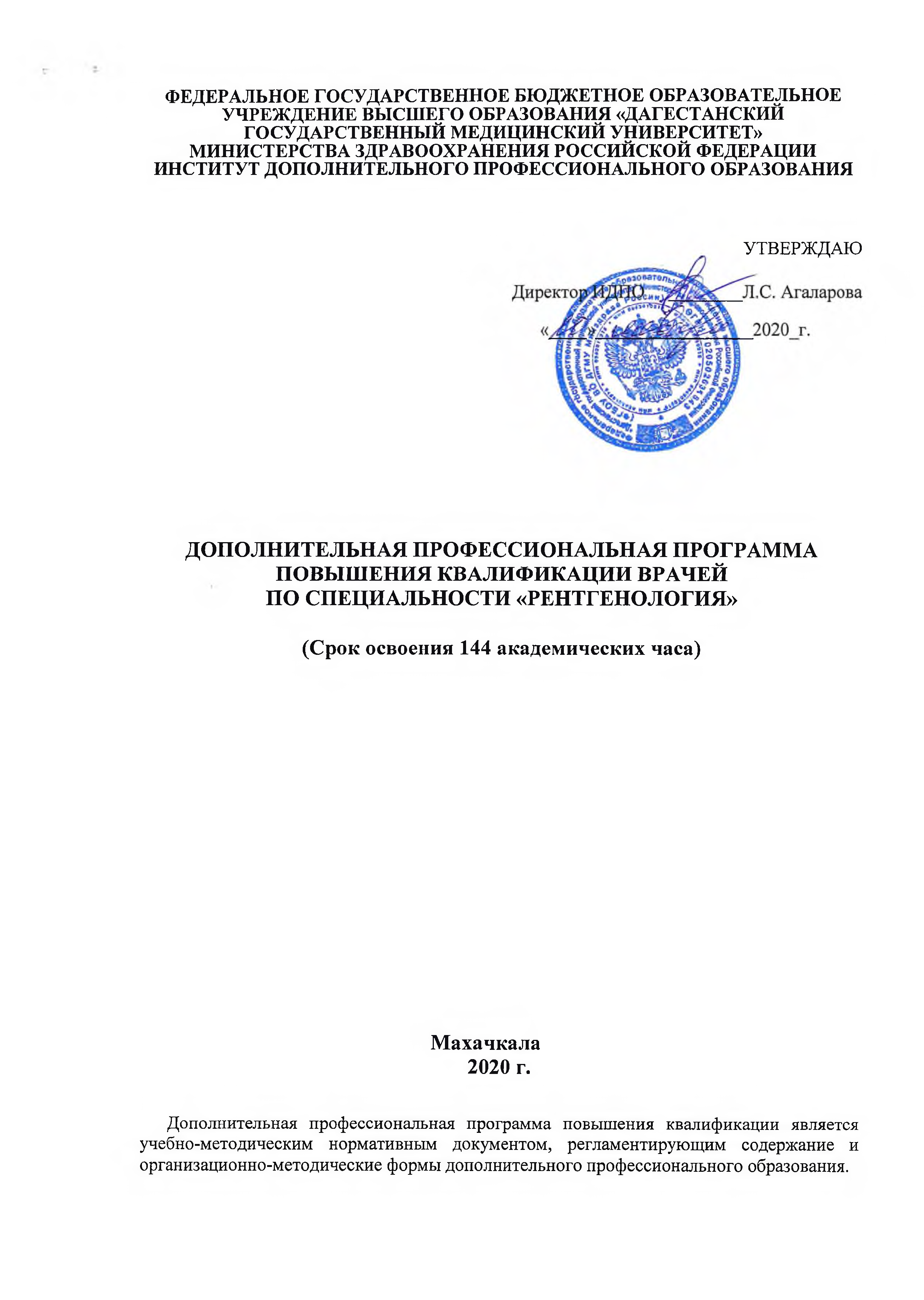 ИНСТИТУТ ДОПОЛНИТЕЛЬНОГО ПРОФЕССИОНАЛЬНОГО   ОБРАЗОВАНИЯУТВЕРЖДАЮДОПОЛНИТЕЛЬНАЯ ПРОФЕССИОНАЛЬНАЯ ПРОГРАММА ПОВЫШЕНИЯ КВАЛИФИКАЦИИ ВРАЧЕЙПО СПЕЦИАЛЬНОСТИ «РЕНТГЕНОЛОГИЯ»(Срок освоения 144 академических часа)Махачкала2020 г.Дополнительная профессиональная программа повышения квалификации является учебно-методическим нормативным документом, регламентирующим содержание и организационно-методические формы дополнительного профессионального образования.При	разработке	дополнительной	профессиональной	программы	повышения квалификации по специальности «Рентгенология» в основу положены:Федеральный закон от 29.декабря 2012г. N 273-ФЭ "Об образовании в Российской Федерации".Приказ Министерства образования и науки РФ от 1 июля 2013 г. N 499 "Обутверждении	Порядка	организации	и	осуществления	образовательной деятельности по дополнительным профессиональным программам".Приказ Министерства здравоохранения Российской Федерации от 3 августа 2012 г. N 66н "Об утверждении Порядка и сроков совершенствования медицинскими работниками и фармацевтическими работниками профессиональных знаний и навыков путем обучения по дополнительным профессиональным образовательным программам в образовательных и научных организациях".Примерная дополнительная профессиональная   программа   повышения квалификации врачей по специальности «Рентгенология».Дополнительная профессиональная программа одобрена на заседании кафедры Лучевая/диагностика и лучевая терапия с УВ, протокол №	от «20j^r.,/Заведующий кафедрой доцент	^	Абдулкадыров С. А.Дополнительная профессиональная программа утверждена Ученым Советом ИДПО«ДГМУ» протокол №	от «	20Клг.,председатель, д.м.н. доцент	Агаларова Л.С.Разработчики:Зав.кафедрой лучевой диагностики и лучевой терапии с курсом УЗД и УВ, доцентАссистент кафедры лучевой диагностики и лучевой терапии с курсом УЗД и УВАссистент кафедры лучевой диагностики и лучевой терапии с курсом УЗД и УВРецензенты:Доктор медицинских наук, проф.кафедры онкологииАбдулкадыров С.А.Таибова П. А.Акамова У.Г.Маждидов М.Г.Доктор медицинских наук доцентКаллаева А.Н.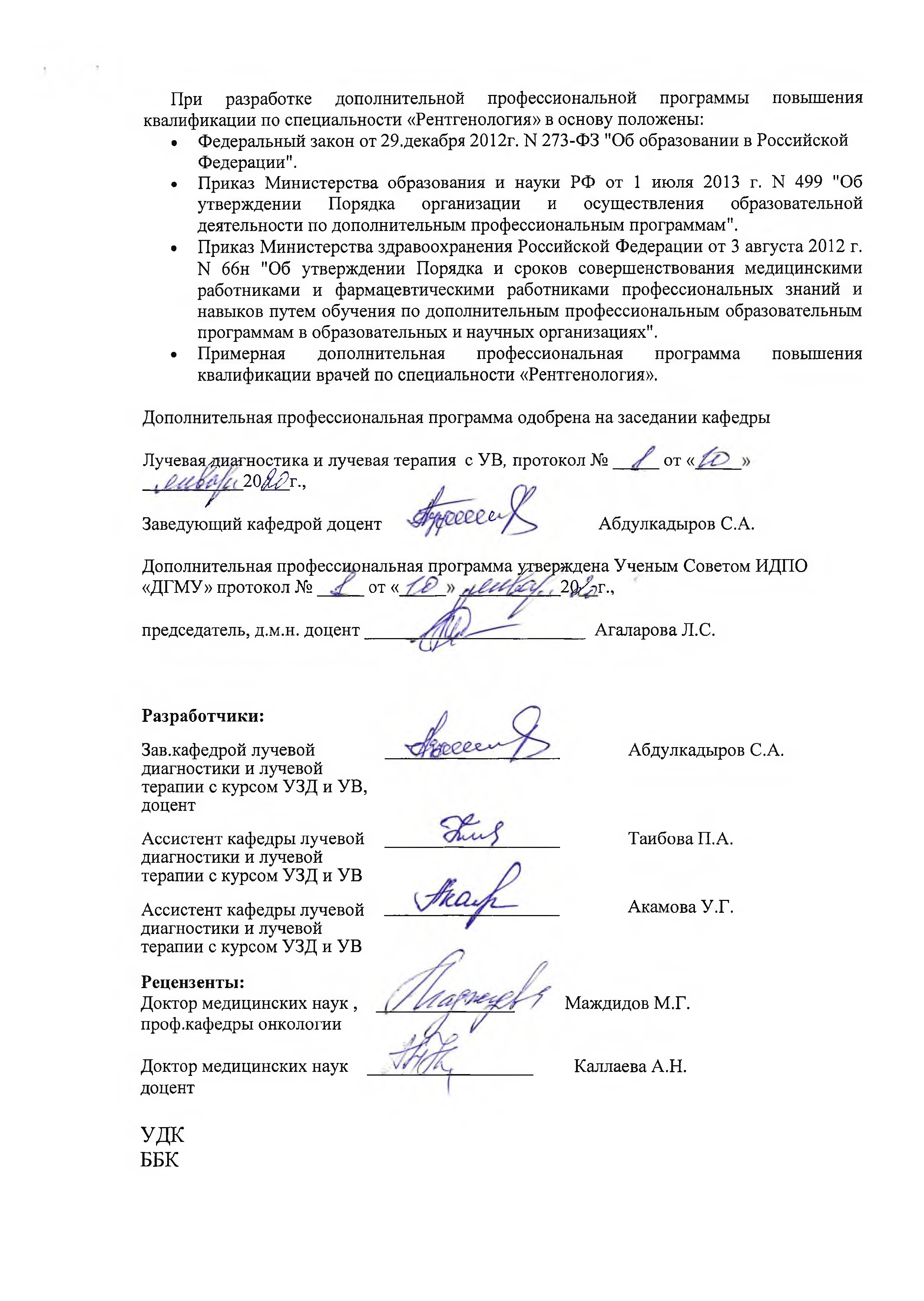 УДК ББКДополнительная   профессиональная   программа   повышения квалификации врачей по специальности «Рентгенология» является учебно­ методическим пособием, регламентирующим содержание и организационно- методические формы обучения врачей по специальности «Рентгенология» в дополнительном профессиональном образовании.Рецензенты:Доктор медицинских наук проф.кафедры онкологииМаджидов М.Г.Доктор медицинских наук, доцентКаллаева А.Н.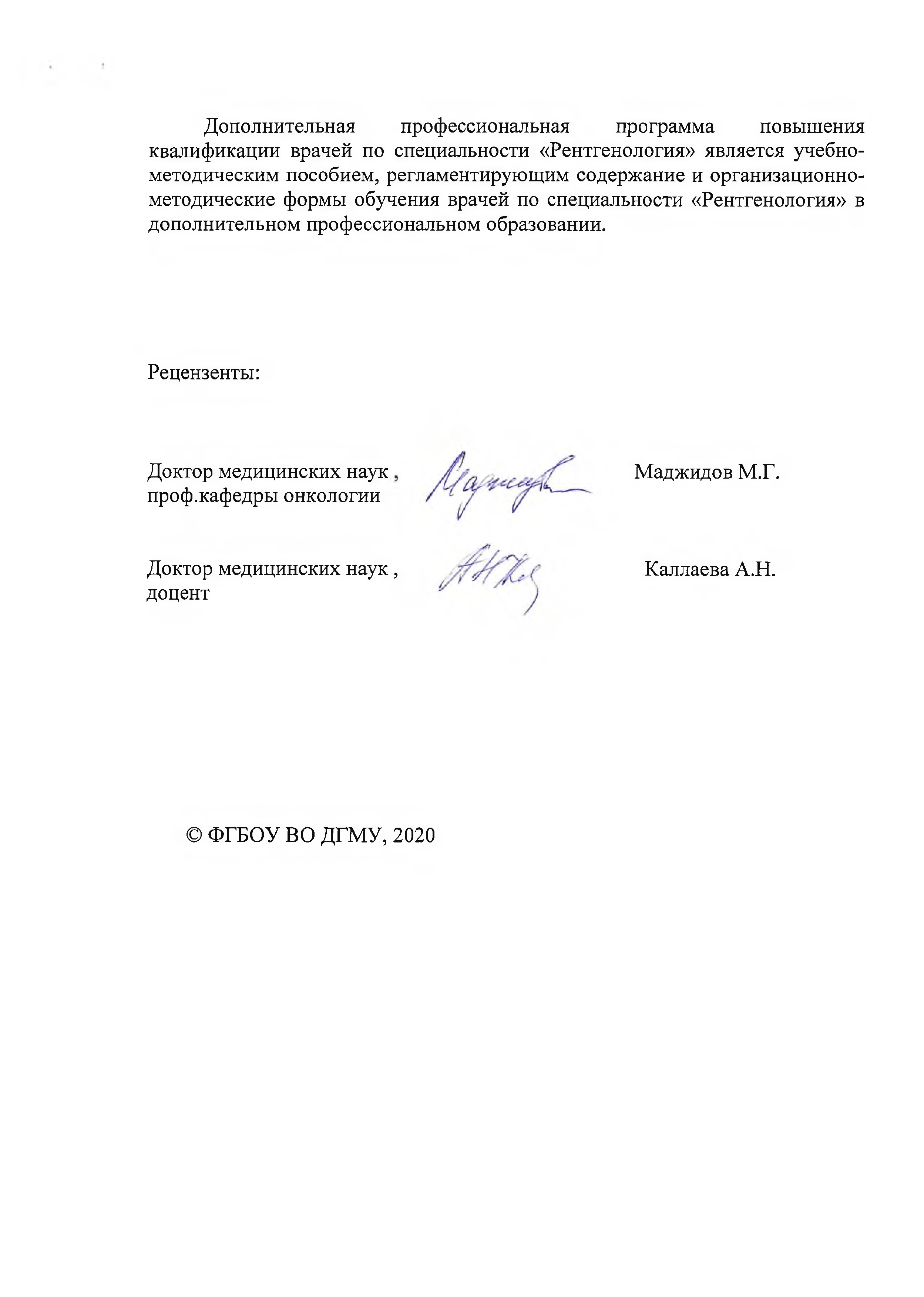 © ФГБОУ ВО ДГМУ, 2020ОПИСЬ КОМПЛЕКТА ДОКУМЕНТОВ ДОПОЛНИТЕЛЬНОЙ ПРОФЕССИОНАЛЬНОЙ ПРОГРАММЫ ПОВЫШЕНИЯ КВАЛИФИКАЦИИ ВРАЧЕЙ ПО СПЕЦИАЛЬНОСТИ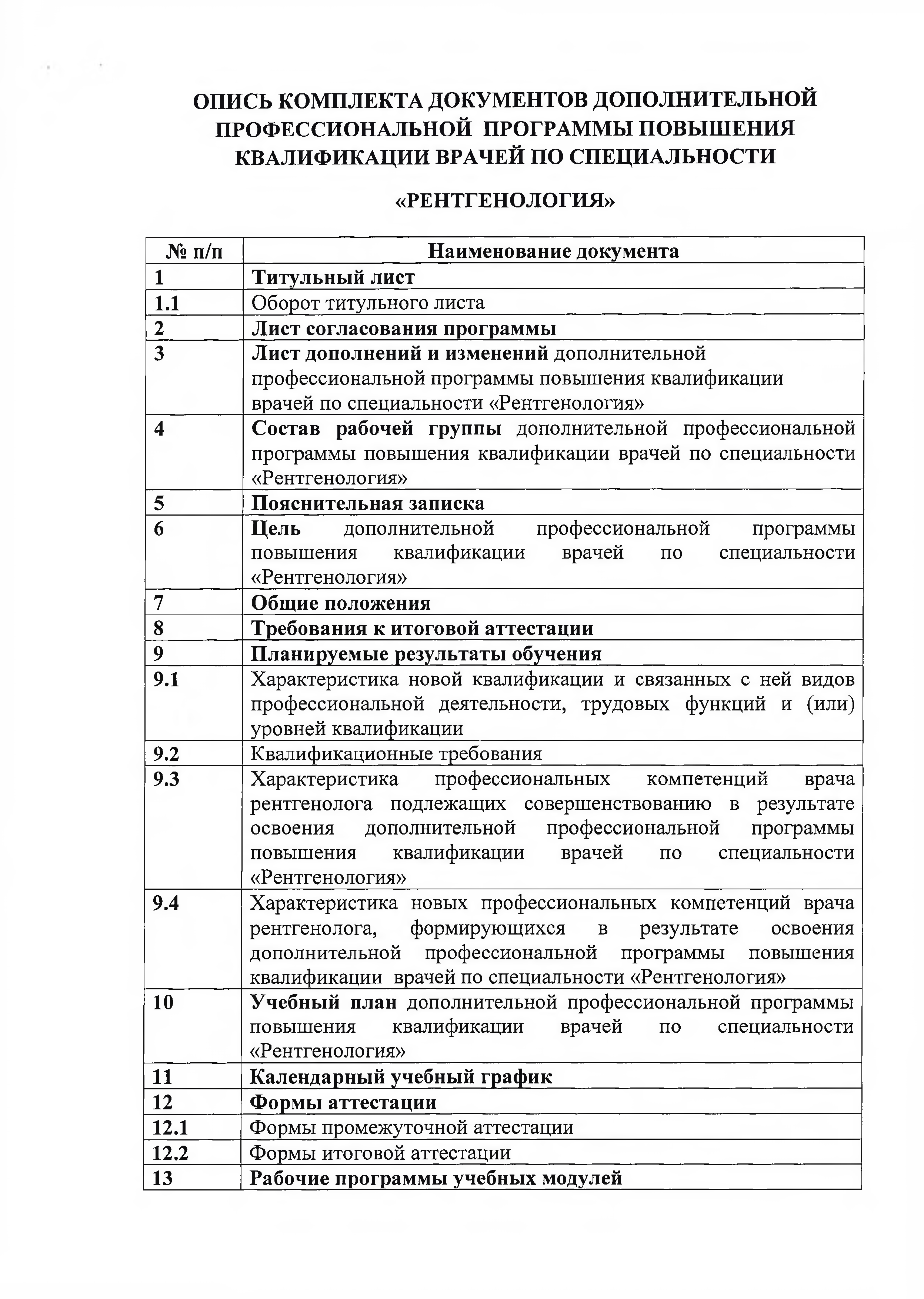 «РЕНТГЕНОЛОГИЯ»№ п/п	Наименование документаТитульный листОборот титульного листаЛист согласования программыЛист дополнений и изменений дополнительной профессиональной программы повышения квалификации врачей по специальности «Рентгенология»Состав	рабочей	группы	дополнительной	профессиональной программы повышения квалификации врачей по специальности«Рентгенология»Пояснительная запискаЦель	дополнительной	профессиональной		программы повышения	квалификации		врачей	по	специальности«Рентгенология»Общие положенияТребования к итоговой аттестацииПланируемые результаты обученияХарактеристика новой квалификации и связанных с ней видов профессиональной деятельности, трудовых  функций и (или) уровней квалификацииКвалификационные требованияХарактеристика профессиональных компетенций врача рентгенолога подлежащих совершенствованию в результате освоения дополнительной профессиональной программы повышения квалификации врачей по специальности«Рентгенология»Характеристика новых профессиональных компетенций врача рентгенолога, формирующихся в результате освоения дополнительной профессиональной программы повышения квалификации врачей по специальности «Рентгенология»Учебный план дополнительной профессиональной программы повышения квалификации врачей по специальности«Рентгенология»Календарный учебный графикФормы аттестацииФормы промежуточной аттестацииФормы итоговой аттестацииРабочие программы учебных модулейОрганизационно-педагогические	условия	реализации программы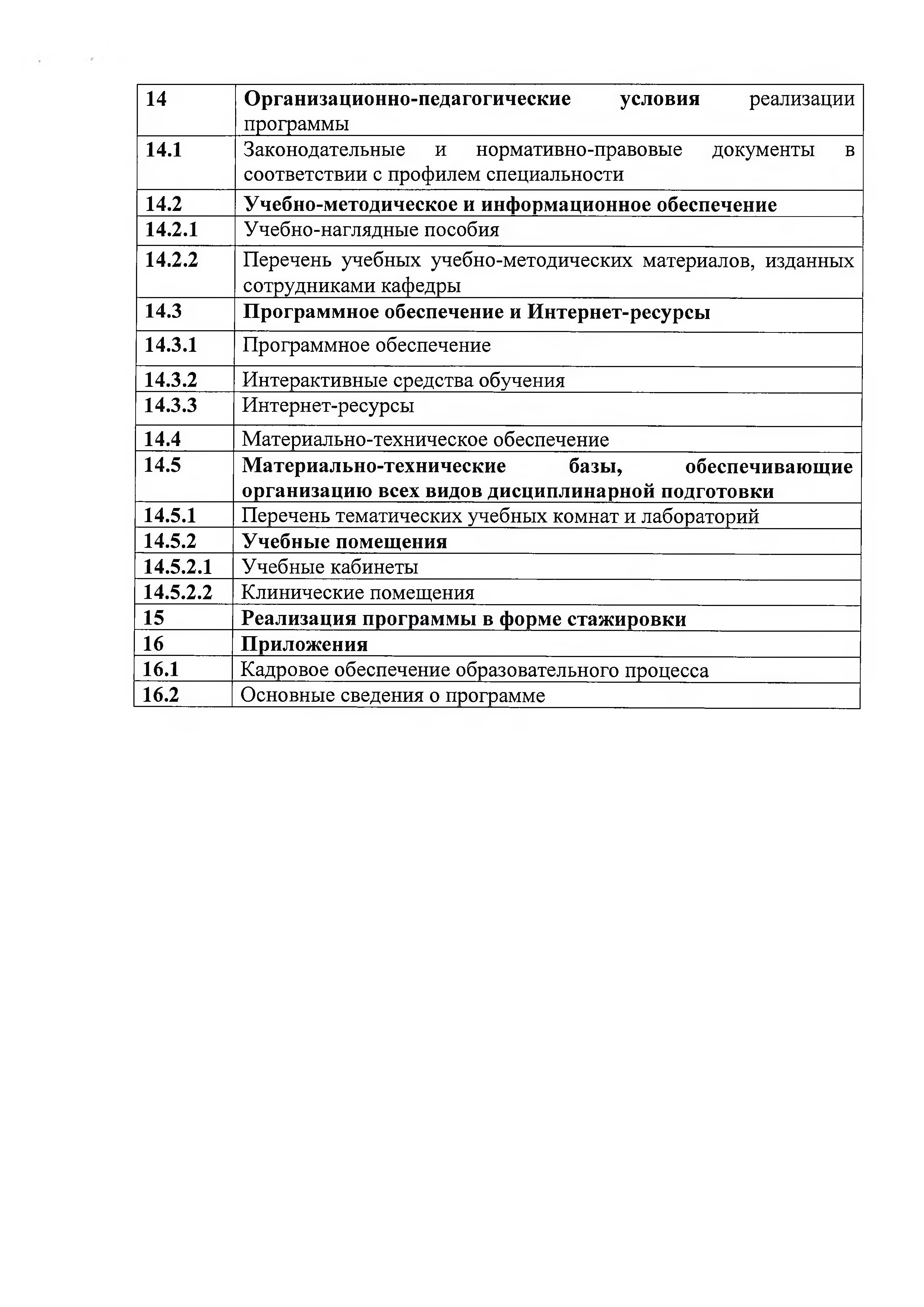 Законодательные	и	нормативно-правовые	документы	в соответствии с профилем специальностиУчебно-методическое и информационное обеспечениеУчебно-наглядные пособияПеречень учебных учебно-методических материалов, изданных сотрудниками кафедрыПрограммное обеспечение и Интернет-ресурсыПрограммное обеспечениеИнтерактивные средства обученияИнтернет-ресурсыМатериально-техническое    обеспечениеМатериально-технические	базы,	обеспечивающие организацию всех видов дисциплинарной подготовкиПеречень тематических учебных комнат и лабораторийУчебные помещенияУчебные кабинетыКлинические помещенияРеализация программы в форме стажировкиПриложенияКадровое  обеспечение образовательного процессаОсновные сведения о программеЛИСТ СОГЛАСОВАНИЯдополнительная профессиональная программа повышения квалификации врачей по специальности «Рентгенология»(срок освоения 144 академических часа)СОГЛАСОВАНО:Проректор по лечебной работе:мидов М.А.Директор института дополнительного профессионального образованияАгаларова Л.С.Декан института дополнительного профессионального образованияГусейнова Р.К.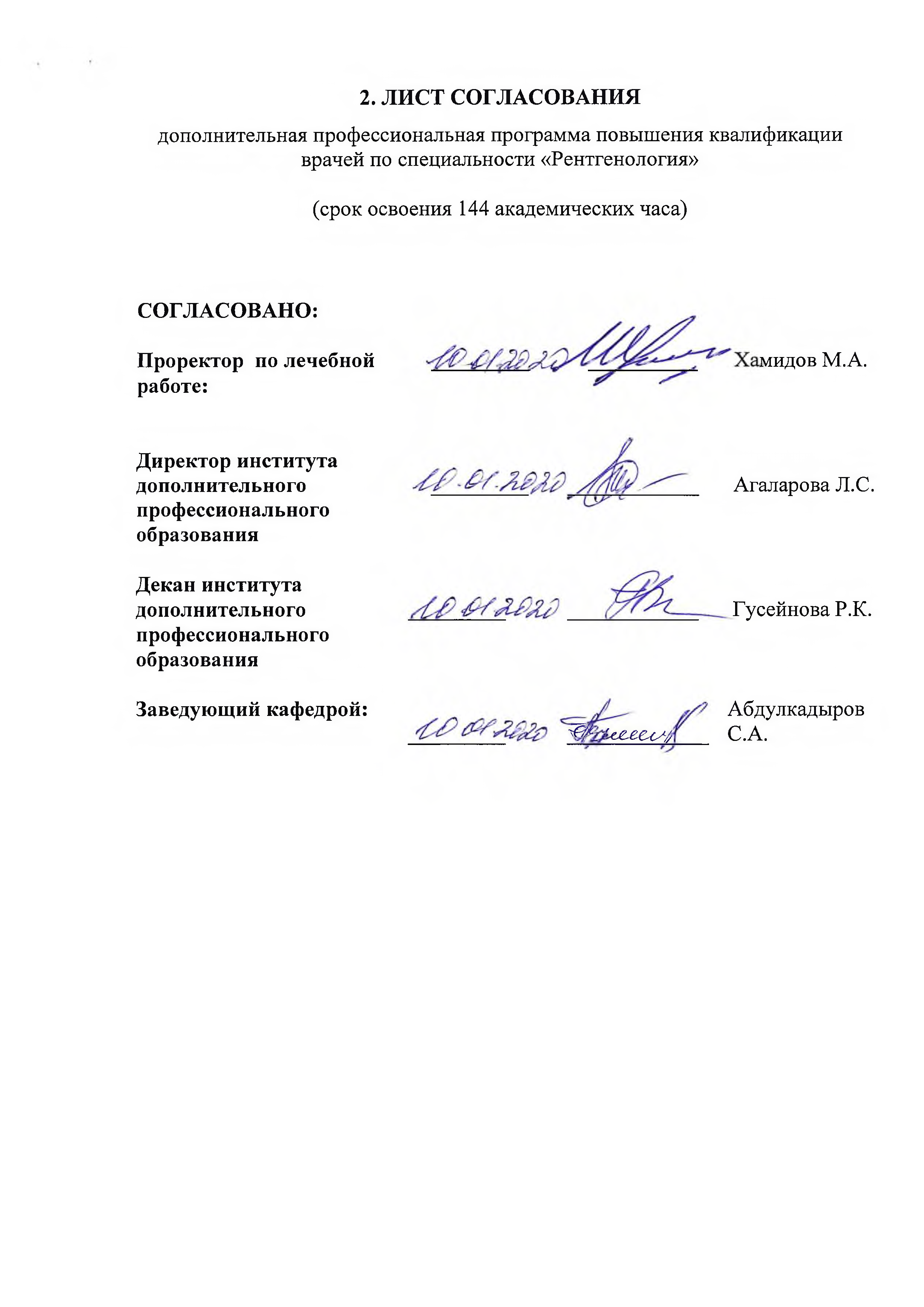 Заведующий кафедрой:	Абдулкадыров'Ш	ic£.ec< ^//	С.А.ЛИСТ ДОПОЛНЕНИЙ И ИЗМЕНЕНИЙв дополнительной профессиональной программе повышения квалификации врачей по специальности «Рентгенология»СОСТАВ РАБОЧЕЙ ГРУППЫпо разработке дополнительной профессиональной программы повышения квалификации врачей по специальности«Рентгенология»Пояснительная запискаДополнительная профессиональная программа повышения квалификации врачей «Рентгенология» является учебно-методическим нормативным документом, регламентирующим содержание, организационно-методические формы и трудоемкость обучения.Актуальность дополнительной профессиональной программы повышения квалификации по специальности «Рентгенология» обусловлена огромной востребованностью этой специальности в практическом здравоохранении, необходимостью качественной подготовки квалифицированного специалиста–рентгенолога, способного к самостоятельной профессиональной деятельности как в амбулаторных учреждениях, так и в условиях стационара, а также необходимостью внедрения новыхвысокотехнологичных методов диагностики.ЦЕЛЬдополнительной профессиональной программы повышения квалификации врачей по специальности «Рентгенология» состоит в совершенствовании и получении новых компетенций, необходимых для профессиональной деятельности и повышения профессионального уровня в рамках имеющейся квалификации.Планируемые результаты обучения. В результате обучения планируется повышение как универсальных компетенций, так и профессиональных компетенций при оказании диагностической помощи населению.Структура дополнительной профессиональной образовательной программы повышения квалификации для врачей по теме «Рентгенология» состоит из требований к результатам освоения программы и итоговой аттестации, учебно-тематического плана, календарного учебного графика, содержания и условий обеспечения программы. В некоторых случаях возможно преподавание с использованием дистанционных технологий. В структуру дополнительной профессиональной образовательной программы повышения квалификации врачей по специальности «Рентгенология» включен перечень основной и дополнительной литературы, законодательных и нормативно-правовых документов. Преподавание проводится на клинических базах кафедры лучевой диагностики и лучевой терапии	по модулям «Фундаментальные», «Специальные», «Смежные дисциплины» и«Обучающий симуляционный курс». В содержании дополнительной профессиональной образовательной программы повышения квалификации«Рентгенология» предусмотрены необходимые знания и практические умения по оказанию диагностической помощи. Будет осуществляться базисный, промежуточный и итоговый контроль знаний обучающихся.ОБЩИЕ ПОЛОЖЕНИЯ Цель и задачи программыТип программы: повышение квалификации (ПК) Вид программы- практикоориентированная.Наименование программы: «Рентгенология».Цель: подготовка квалифицированного врача-рентгенолога, обладающего системой универсальных и профессиональных компетенций, способного и готового для самостоятельной профессиональной деятельности.Задачи:Углубить базовые, фундаментальные медицинские знания, формирующие профессиональные компетенции врача-рентгенолога, способного успешно решать свои профессиональные задачи.Совершенствовать профессиональную подготовку врача-рентгенолога, обладающего клиническим мышлением, хорошо ориентирующегося в сложной патологии, имеющего углубленные знания смежных дисциплин.Сформировать умения в освоении новейших технологий и методик в диагностике заболеваний внутренних органов.Совершенствовать способность врача-рентгенолога к самостоятельной профессиональной диагностической деятельности, умеющего провести дифференциально-диагностический поиск, оказать в полном объеме медицинскую помощь при ургентных состояниях, провести профилактические мероприятия по сохранению жизни и здоровья во все возрастные периоды жизни пациентов, способного успешно решать свои профессиональные задачи.Совершенствовать систему общих и специальных знаний, умений, позволяющих врачу рентгенологу свободно ориентироваться в вопросах организации и экономики здравоохранения, страховой медицины, медицинской психологии.Категории обучающихсяпо основной специальности: врачи- рентгенологи;по дополнительной специальности: врачи общей практики.Актуальность программы и сфера применения полученных компетенций (профессиональных компетенций)Реформирование и модернизация здравоохранения Российской Федерации,требующие внедрения новых высокотехнологичных методов диагностики , развитие профессиональной компетенции и квалификации врача- рентгенолога определяют необходимость совершенствования подготовки и профессионального   роста   врачей-рентгенологов   с   целью   оптимизациимедицинской диагностики больным , обеспечивающей правильную интерпретацию современных методов диагностики с использованием современных высокотехнологичных методов , данных доказательной медицины. Согласно ФЗ от 21 ноября 2011 г. № 323 «Об основах охраны здоровья граждан в Российской Федерации» существенная роль в трудовой деятельности врача-рентгенолога отводится диагностической работе, формированию здорового образа жизни у населения.Область профессиональной деятельности выпускников, освоивших программу дополнительного профессионального образования повышения квалификации «Рентгенология», включает охрану здоровья граждан путем обеспечения оказания высококвалифицированной диагностической помощи в соответствии с установленными требованиями и стандартами в сфере здравоохранения.Объектами профессиональной деятельности выпускников, освоивших программу повышения квалификации, являются: дети, подростки и взрослое население.Виды профессиональной деятельности, к которым готовятся выпускники, освоившие программу дополнительного профессионального образования повышения квалификации «Рентгенология»:профилактическая;диагностическая;психолого-педагогическая;организационно-управленческая.Выпускник,	освоивший	программу,	готов	решать	следующие профессиональные задачи:профилактическая деятельность - предупреждение возникновения заболеваний среди населения путем проведения профилактических и противоэпидемических мероприятий; проведение профилактических медицинских осмотров, диспансеризации, диспансерного наблюдения; проведение сбора и медико-статистического анализа информации о показателях здоровья населения различных возрастно-половых групп, характеризующих состояние их здоровья;диагностическая деятельность - диагностика заболеваний и патологических состояний пациентов на основе владения рентгено- радиологическими методами;психолого-педагогическая деятельность - формирование у населения, пациентов и членов их семей мотивации, направленной на сохранение и укрепление своего здоровья и здоровья окружающих;организационно-управленческая деятельность - применение основных принципов организации оказания медицинской помощи в медицинских организациях и их структурных подразделениях; организация и управление деятельностью медицинских организаций и их структурных подразделений; организация проведения медицинской экспертизы; организация оценки качества оказания медицинской помощи пациентам; ведение учетно-отчетной документации в медицинской организации и ее структурных подразделениях; создание в медицинских организациях и их структурных подразделениях благоприятных условий для пребывания пациентов и трудовой деятельности медицинского персонала с учетом требований техники безопасности и охраны труда; соблюдение основных требований информационной безопасности.Трудоемкость освоения программы 144 академических часаФорма обучения, режим и продолжительность занятийТРЕБОВАНИЯ К ИТОГОВОЙ АТТЕСТАЦИИИтоговая аттестация по дополнительной профессиональной программе повышения квалификации врачей по специальности «Рентгенология» проводится в форме экзамена и должна выявлять теоретическую и практическую подготовку врача рентгенолога в соответствии с квалификационными требованиями, профессиональными стандартами и требованиями соответствующих федеральных государственных образовательных стандартов высшего образования к результатам освоения образовательной программы.Обучающийся допускается к итоговой аттестации после изучения дисциплин объеме, предусмотренном учебным планом дополнительной профессиональной программы повышения квалификации врачей по специальности «Рентгенология».Лица, освоившие дополнительную профессиональную программу повышения квалификации врачей по специальности «Рентгенология» иуспешно прошедшие экзамен, получают документ установленного образца о дополнительном профессиональном образовании - удостоверение оповышении квалификации.Документ, выдаваемый после завершения обученияЛицам, успешно освоившим соответствующую дополнительную профессиональную программу повышения квалификации и прошедшим итоговую аттестацию, выдается удостоверение о повышении квалификации.ПЛАНИРУЕМЫЕ РЕЗУЛЬТАТЫ ОБУЧЕНИЯХарактеристика новой квалификации и связанных с ней видов профессиональной деятельности, трудовых функций и (или) уровней квалификации.Проект Приказа Министерства здравоохранения РФ "Об утверждении квалификационных требований к медицинским и фармацевтическим работникам с высшим образованием по направлению подготовки "Здравоохранение и медицинские науки" (подготовлен Минздравом России 26.02.2019)Требования к квалификации. Высшее профессиональное образование по одной из специальностей: «Лечебное дело», «Педиатрия», «Медицинская биофизика»,     «Медицинская	информатика»	и послевузовское профессиональное образование (интернатура и (или) ординатура) по специальности «Рентгенология» или профессиональная переподготовка по специальности «Рентгенология» при наличии одной из специальностей:«Акушерство       и       гинекология»,       «Анестезиология-реаниматология»,«Дерматовенерология»,      «Детская      хирургия»,      «Гастроэнтерология»,«Гематология»,	«Гериатрия»,	«Инфекционные	болезни»,	«Кардиология»,«Колопроктология»,	«Нефрология»,	«Неврология»,	«Нейрохирургия»,«Общая	врачебная	практика»,	«Онкология»,	«Оториноларингология»,«Офтальмология»,	«Педиатрия»,	«Пульмонология»,	«Ревматология»,«Рентгенэндоваскулярные диагностика и лечение», «Сердечно-сосудистая хирургия»,	«Скорая	медицинская	помощь»,	«Торакальная	хирургия»,«Терапия»,	«Травматология	и	ортопедия»,	«Урология»,	«Фтизиатрия»,«Хирургия», «Челюстно-лицевая хирургия», «Эндокринология».Квалификационные требованияКвалификационные требования, предъявляемые к врачу-рентгенологу при прохождении программыДолжностные обязанности. Осуществляет диагностику заболеваний и повреждений на основе комплексного применения современных методов лучевой диагностики, в том числе традиционного рентгеновского исследования (рентгенодиагностики), рентгеновской компьютерной томографии и магнитно-резонансной томографии. Проводит лучевые исследования в соответствии со стандартом медицинской помощи. Оформляет протоколы проведенных лучевых исследований с заключением о предполагаемом диагнозе, необходимом комплексе уточняющих лучевых и других инструментальных исследований не позднее 24 часов после проведения исследования. Консультирует лечащих врачей по вопросам обоснованного и рационального выбора лучевых исследований, по результатам проведенных лучевых исследований, участвует в консилиумах, клинических разборах, клинико-диагностических конференциях. Систематически повышает свою квалификацию, внедряет новые методики лучевых исследований, постоянно анализирует результаты своей профессиональной деятельности, используя все доступные возможности для верификации полученной диагностической информации. Руководит работой подчиненного ему медицинского персонала, осуществляет меры по повышению его квалификации, контролирует соблюдение персоналом правил внутреннего распорядка, охраны труда, техники безопасности и радиационной безопасности. Контролирует ведение текущей учетной и отчетной документации по установленным формам. Обеспечивает безопасность пациентов при проведении лучевых исследований, предоставляет пациентам в установленном порядке информацию о радиационном и другом воздействии вследствие предлагаемого или проведенного лучевого исследования. Оказывает первую медицинскую помощь при электрической и механической травме, реакции на введение контрастных веществ и других неотложных состояниях, возникающих при проведении лучевых исследований.Должен знать: Конституцию Российской Федерации; законы и иные нормативные правовые акты Российской Федерации в сфере здравоохранения; основы организации здравоохранения, медицинской статистики и научной информатики в пределах практического применения методов лучевой диагностики; физические принципы взаимодействия излучений с веществом, основы радиационной биологии и радиационной защиты, клинической дозиметрии, действующие нормы радиационной безопасности персонала и пациентов; физические, технические и технологические основы методов лучевой диагностики, принципы организации и проведения инвазивных процедур под лучевым наведением;принципы получения, анализа, хранения и передачи диагностических изображений, устройство госпитальных и радиологических информационных систем, систем архивирования данных о пациенте; фармакологические и клинические основы применения контрастных веществ в лучевых исследованиях; этиологию, патогенез, патофизиологию и симптоматику болезней, в диагностике которых используются лучевые методы; лучевую анатомию и лучевую физиологию органов и систем человека; лучевую семиотику нарушений развития, повреждений и заболеваний органов и систем человека; принципы дифференциальной диагностики заболеваний и повреждений органов и тканей при использовании лучевых методов исследования; алгоритмы лучевой диагностики заболеваний и повреждений; основы организации и проведения лучевых методов скрининга (доклинической диагностики) социально значимых заболеваний; принципы организации неотложной лучевой диагностики, включая основы военно- полевой лучевой диагностики; приказы и другие нормативные акты Российской Федерации, определяющие деятельность службы лучевой диагностики и отдельных ее структурных подразделений; основы трудового законодательства; правила внутреннего трудового распорядка; правила по охране труда и пожарной безопасности (в том числе при эксплуатации лучевого медицинского оборудования).Связь дополнительной профессиональной программы с профессиональными стандартами.Характеристика профессиональных компетенций врача- рентгенолога, подлежащих совершенствованию в результате освоения дополнительной профессиональной программы повышения квалификации врачей по специальности «Рентгенология».К базовым, сформированным компетенциям, подлежащим совершенствованию относятся универсальные компетенции (УК) ипрофессиональные компетенции (ПК), которыми владеет врач к началу обучения из интернатуры/ординатуры.К	сформированным	универсальным	компетенциям	(УК)	относятся готовность:к абстрактному мышлению, анализу, синтезу (УК-1);к управлению	коллективом, толерантно	воспринимать социальные, этнические, конфессиональные и культурные различия (УК-2);К сформированным профессиональным компетенциям (ПК) относятся:профилактическая деятельность:готовность к осуществлению комплекса мероприятий, направленных на сохранение и укрепление здоровья и включающих в себя формирование здорового образа жизни, предупреждение возникновения и (или) распространения заболеваний, их раннюю диагностику, выявление причин и условий их возникновения и развития, а также направленных на устранение вредного влияния на здоровье человека факторов среды его обитания (ПК-1);готовность к проведению профилактических медицинских осмотров, диспансеризации и осуществлению диспансерного наблюдения за здоровыми и хроническими больными (ПК-2);диагностическая деятельность:готовность к определению у пациентов патологических состояний, симптомов и синдромов заболеваний и нозологических форм, оформлению заключений выполненных рентгенологических исследований (в том числе компьютерных томографических) и магнитно-резонансно-томографических исследований) с учетомМеждународной статистической классификацией болезней и проблем, связанных со здоровьем (ПК-5);	готовность	к	применению	 методов	лучевой	диагностики	и интерпретации их результатов (ПК-6);психолого-педагогическая деятельность:готовность к формированию у населения, пациентов и членов их семей мотивации, направленной на сохранение и укрепление своего здоровья и здоровья окружающих (ПК-7);организационно-управленческая деятельность:готовность к участию в оценке качества оказания медицинской помощи с использованием основных медико-статистических показателей (ПК-9);Требования к результатам освоения дисциплины:Разделы учебной дисциплины (модуля) и компетенции, которые должны быть освоены при их изучении9.6 Тематика лекционных занятий и компетенции, которые должны быть освоены при их изучении9.7. Тематика практических занятий и компетенции, которые должны быть	освоены при их изученииУЧЕБНЫЙ ПЛАНдополнительной профессиональной программы повышения квалификации врачей по специальности «Рентгенология»Цель: повышение квалификацииКатегория обучающихся:по основной специальности: врачи - рентгенологи;по дополнительной специальности: врачи общей практики.Трудоемкость обучения: 144 чРежим занятий: 6 часов в день, 6 дней в неделюФорма обучения: очная, с отрывом от работыУчебный планКАЛЕНДАРНЫЙ УЧЕБНЫЙ ГРАФИКФОРМЫ АТТЕСТАЦИИФормы промежуточной аттестации: зачётФорма итоговой аттестации: экзаменФормы итоговой аттестации: Итоговая аттестация по Программе проводится в форме экзамена и должна выявлять теоретическую и практическую подготовку врача-рентгенолога в соответствии с требованиями квалификационных характеристик и профессиональных стандартовПримерная	тематика	контрольных	вопросов	по	промежуточной аттестации: УК-1, УК-2, ПК-1, ПК-2, ПК-5, ПК-6, ПК-7, ПК-9Организация отделений (кабинетов) лучевой диагностики: требования, документация.Цифровая рентгенография: физико-технические основы, преимущества, типы аппаратов.Физико-технические основы рентгеновской компьютерной томографии.Физико-технические основы магнитно-резонансной томографии. Медицинские показания и противопоказания к МРТ.Взаимосвязь рентгенологии с другими методами лучевой диагностики. Гибридные технологии лучевой диагностики.Мероприятия по радиационной защите пациентов и персонала при рентгенологических исследованиях. Дозиметрический контроль.Дифференциальная	рентгенсемиотика различных форм туберкулеза легких.Легочная гемодинамика как показатель функциональной способности миокарда.Рентгенологические исследования коронарного русла.Рентгеновская компьютерная томография в дифференциальной диагностике панкреатитовПримеры тестовых заданий: УК-1, УК-2, ПК-1, ПК-2, ПК-5, ПК-6, ПК-7, ПК-9Инструкция: выберите один правильный ответ:PACS - это:электронная карта больного;Б. программа для обработки изображений;разновидность автоматизированного рабочего места врача;Г. система архивирования и передачи медицинских изображений; Д. программа - электронный ассистент врача.Ответ Г.Годовая эффективная доза облучения при проведении проверочных медицинских рентгенологических и научных исследований практически здоровых лиц не должна превышать:0,5 мЗв; Б. 1,0 мЗв;2,0 мЗв; Г. 5,0 мЗв; Д. 0,5 Зв. Ответ Б.Туберкулез внутригрудных лимфатических узлов характеризуется:симметричным поражением узлов корней легких; Б. поражением узлов переднего средостения;поражением узлов заднего средостения;Г. асимметричным поражением узлов корней легких; Д. плевральными наложениями.Ответ Г.Инструкция: выберите правильный ответ по схеме:Если правильные ответы 1, 2 и 3; Б. Если правильные ответы 1 и 3;Если правильные ответы 2 и 4; Г. Если правильный ответ 4;Д. Если правильные ответы 1, 2, 3 и 4.Наиболее типичные для ревматоидного артрита проявления суставного синдрома:острый моноартрит 1-го плюснефалангового сустава;множественный симметричный артрит мелких и крупных суставов;стойкие артралгии в области тазобедренного сустава;утренняя скованность суставов кистей. Ответ В.СИТУАЦИОННЫЕ ЗАДАЧИ . УК-1, УК-2, ПК-1, ПК-2, ПК-5, ПК-6, ПК-7, ПК-9Ситуационная задача 1.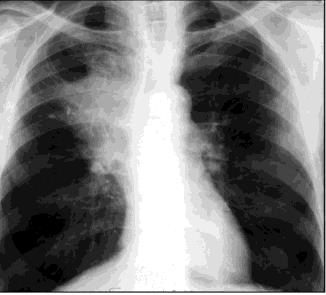 Сформулируйте и обоснуйте заключение.Назовите необходимые дополнительные исследованияСитуационная задача № 2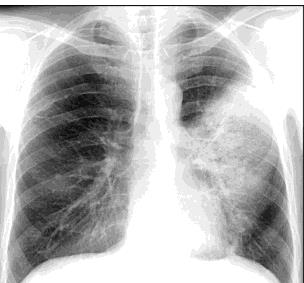 Инструкция: выберите один правильный ответ:отек легких;Б. тромбоэмболия легочной артерии;пневмония;Г. центральный рак; Д. туберкулез легких. Ответ: Д.Ситуационная задача № 3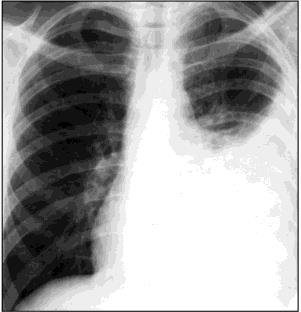 1.Сформулируйте и обоснуйте предположительное заключение. 2 .Назовите необходимые дополнительные исследованияСитуационная задача № 4Больная П., 48 лет, учитель. Жалобы на потерю массы тела (до 5 килограмм за последние 3 месяца), дисфагию. Рентгенологическое исследование: циркулярное сужение пищевода в средней трети, стенка на уровне сужения ригидная (перистальтика отсутствует), складки слизистой оболочкиперестроены; выражено супрастенотическое расширение.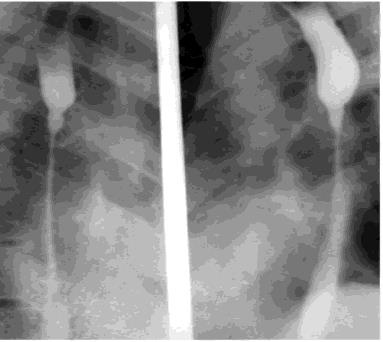 1.Сформулируйте и обоснуйте предположительное заключениеСитуационная задача 5Больной Ф., 20 лет, не работает. Жалоб не предъявляет. На рентгенограммах левого коленного сустава: определяются множественные наросты костной ткани на широком основании, с четкими контурами, кортикальный слой кости переходит в кортикальный слой нароста. Структура наростов губчатая.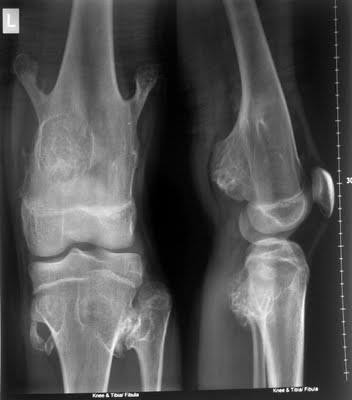 1.Сформулируйте и обоснуйте предположительное заключение.Примеры	заданий,	выявляющих	практическую	подготовку	врача- рентгенолога . УК-1, УК-2, ПК-1, ПК-2, ПК-5, ПК-6, ПК-7, ПК-9История возникновения лучевой диагностики.Современные направления цифровой рентгенографии (флюорографии). 3.Критерии качества рентгеновского изображения.Сущность рентгеновской компьютерной томографии. Последнее поколение КТ.Сущность магнитно-резонансной томографии.Сравнительная	оценка	рентгеновской	и	магнитно-резонанстной компьютерных томографий.Методы искусственного контрастирования: задачи, принципы, названия метода от выбора контрастного вещества, пути его введения и скорость.Противопоказания для проведения МРТ. 9.Особенности лучевого исследования у детей.Тактика	рентгенологического	исследования	при	подозрении	на перфорацию полого органа брюшной полости.Нормальный легочный рисунок в рентгеновском изображении, критерии нормы, виды патологической перестройки.Рентгенодиагностика нарушений бронхиальной проводимости. Причины ее вызывающие. Степени нарушения.Синдром тотального затемнения легочного поля: вне- и внутрилегочные заболевания.Синдром	круглой	тени	легочного	поля,	определение	локализации	и характеристика патологического процесса.Синдром ограниченного затемнения легочного поля. Перечислить заболевания, проявляющиеся этим синдромом.Рентген-диагностика злокачественных и доброкачественных заболеваний в легких. Лучевая диагностика травматических повреждений грудной полости.Синдром митральной конфигурации сердца: отличительные признаки митрального порока.Синдром	аортальной	конфигурации	сердца:	отличительные	признаки аортального порока.Рентгенологические признаки левожелудочковой недостаточности. 20.Рентгенологические признаки недостаточности правого желудка.Рентгенпризнаки кардиогенного отека легких.Анатомические	особенности	пищевода,	методы	рентгенологического исследования.Дифференциальная диагностика доброкачественных и злокачественных новообразований пищеводаМетодики обследования пищеварительного тракта. 25.Признаки кишечной непроходимости (острой, хронической).Рабочие программы учебных модулейРабочая программа учебного модуля "Фундаментальные дисциплины" Раздел 1Топографическая анатомия и оперативная хирургияРаздел 2Клиническая фармакологияРабочая программа учебного модуля "Специальные дисциплины"Раздел 3Правовые основы медицинской деятельности. История лучевой диагностики. Основы рентгенологических исследований.Организация лучевой диагностикиРаздел 4Медицинская информатикаРаздел 5Физико-технические основы рентгенологии и других методов лучевой диагностикиРаздел 6Радиационная безопасность при рентгенологических исследованияхРаздел 7Лучевая диагностика заболеваний головы и шеиРаздел 8Лучевая диагностика заболеваний органов дыхания и средостенияРаздел 9Лучевая диагностика заболеваний органов пищеварительной системы и брюшной полостиРаздел 10Лучевая диагностика заболеваний молочных железРаздел 11Лучевая диагностика заболеваний сердечно-сосудистой системыРаздел 12Лучевая диагностика заболеваний скелетно-мышечной системыРаздел 13Лучевая диагностика заболеваний органов мочевыделительной системы, забрюшинного пространства и малого тазаРаздел 14Лучевая диагностика в педиатрииРабочая программа учебного модуля "Смежные дисциплины"Раздел 15Ультразвуковая диагностикаРабочая программа учебного модуля 4«Обучающий симуляционный курс»Раздел 16. Особенности оказания медицинской помощи в экстренной и неотложной формахОРГАНИЗАЦИОННО-ПЕДАГОГИЧЕСКИЕ УСЛОВИЯ РЕАЛИЗАЦИИ ПРОГРАММЫЗаконодательные и нормативно-правовые документы в соответствии с профилем специальностиФедеральный закон Российской Федерации от 29 декабря 2012 г. № 273-ФЗ "Об образовании в Российской Федерации".Федеральный закон Российской Федерации от 21 ноября 2011 г. N 323- ФЗ "Об основах охраны здоровья граждан в Российской Федерации".Приказ Министерства образования и науки РФ от 1 июля 2013 г. N 499 "Об утверждении Порядка организации и осуществления образовательной деятельности по дополнительным профессиональным программам".Приказ Министерства здравоохранения Российской Федерации от 3 августа 2012 г. N 66н "Об утверждении Порядка и сроков совершенствования медицинскими работниками и фармацевтическими работниками профессиональных знаний и навыков путем обучения по дополнительным профессиональным образовательным программам в образовательных и научных организациях".Приказ Министерства здравоохранения Российской Федерации от 8 октября 2015 г. №707н «Об утверждений Квалификационных требований к медицинским и фармацевтическим работникам с высшим образованием по направлениям подготовки «Здравоохранение и медицинские науки» (с изменениями и дополнениями от15 июня 2017 г.".Приказ Минздравсоцразвития РФ от 23.07.2010 N 541н "Об утверждении единого квалификационного справочника должностей руководителей, специалистов и служащих, раздел "Квалификационные характеристики должностей работников в сфере Здравоохранения".Распоряжение Правительства Российской Федерации от 7 февраля 2011 г. N 163 р «О Концепции Федеральной целевой программы развития образования на 2011-2015 годы».Распоряжение Правительства Российской Федерации от 15.04.2013 г.№ 614-р «О комплексе мер по обеспечению системы здравоохранения Российской Федерации медицинскими кадрами до 2018 года».Приказ Минздрава Российской Федерации № 700н от 07.10.2015 "О номенклатуре специальностей специалистов, имеющих высшее медицинское и фармацевтическое образование".О	государственной	аккредитации	образовательных	учреждений	и организаций (Приказ Минобрнауки РФ от 25.07.2012г. № 941).Федеральный закон от 09 января 1996 г. N 3-ФЗ "О радиационной безопасности населения" (Собрание законодательства Российской Федерации, 15.01.1996, N 3, ст. 141)Приказ Министерства здравоохранения Российской Федерации от 21 августа 2017 г. N 538нПорядок оказания медицинской помощи по профилю «рентгенология» Статья 37 Федерального закона от 21 ноября 2011г.№ 323-ФЗ « Об охране здоровья граждан в Российской Федерации»Проект приказа Министерства здравоохранения РФ «Об утверждении Правил проведения рентгенологических исследований» от 3 декабря 2012г. 15.Приказ Минздрава РСФСР от 02.08.91 N 132 "О совершенствовании службы лучевой диагностики. "Приказ МЗ № 18 от 28.01.2002 г. «О типовой инструкции по охране труда для персонала.»Роспотребнадзор. Постановление № 58 от 20.08.2007. О мерах по ограничению доз облучения.Роспотребнадзор. Постановление № 11 от 21.04.2006. Об ограничении облучения населения при проведении Р-ских исследований.СанПиН 2.6.1.1192-03 (Гигиенически требования к устройству и эксплуатации рентгеновских кабинетов и проведению рентгенологических исследований.О дополнении к Приказу МЗ РСФСР N 132 от 02.08.91 "О совершенствовании службы лучевой диагностики:Приказ Минздрава РФ № 1177 ОТ 20.12 2012 " Информированное добровольное согласие»Письмо Минздрава РФ от 31 августа 2000 г. N 2510/9736-32 « О нормировании труда специалистов рентгеновских кабинетов».Учебно-методическое и информационное обеспечениеУчебно-наглядные пособияПеречень учебных, учебно-методических материалов, изданных сотрудниками кафедры (за последние 5 лет)Программное обеспечение и Интернет-ресурсыПрограммное обеспечениеИнтерактивные средстваИнтернет-ресурсыМатериально-техническое обеспечениеМатериально-технические базы, обеспечивающие организацию всех видов дисциплинарной подготовкиПеречень тематических учебных комнат и лабораторийУчебные помещенияПеречень тематических учебных комнат и лабораторийУчебные помещенияУчебные кабинетыОбщая площадь помещений для преподавания составляет 80кв. м. На одного слушателя (при максимальной одновременной нагрузке в 15 человек) составляет 6 кв.м.РЕАЛИЗАЦИЯ ПРОГРАММЫ В ФОРМЕ СТАЖИРОВКИДополнительная профессиональная программа повышения квалификации врачей по специальности «Рентгенология» может реализовываться частично (или полностью) в форме стажировки.Стажировка осуществляется в целях изучения передового опыта, а также закрепления теоретических знаний, полученных при освоении программы профессиональной переподготовки, и приобретение практических навыков и умений для их эффективного использования при исполнении своих должностных обязанностей врача.Стажировка носит индивидуальный или групповой характер.Сроки стажировки определяются организацией, самостоятельно исходя из целей обучения. Продолжительность стажировки согласовывается с руководителем организации, где она проводится.Содержание стажировки определяется организацией с учетом предложений организаций, направляющих специалистов на стажировку, содержания дополнительной профессиональной программы повышения квалификации врачей по специальности«Рентгенология».Содержание реализуемой дополнительной профессиональной программы и (или) отдельных ее компонентов (дисциплин (модулей), практик, стажировок должно быть направлено на достижение целей программы, планируемых результатов ее освоения.Освоение дополнительной профессиональной программы повышения квалификации врачей по специальности «Рентгенология» в форме стажировки завершается итоговой аттестацией обучающихся, порядок которой определяется организацией самостоятельно.По результатам прохождения стажировки обучающемуся выдается документ о повышении квалификации в зависимости от реализуемой дополнительной профессиональной программы.16. ПРИЛОЖЕНИЯКадровое обеспечение образовательного процессаОсновные сведения о программеСведения о программе предназначены для размещения материалов на сайте ИДПО ДГМУ и в других информационных источниках с целью информирования потенциальных обучающихся и продвижения программы на рынке образовательных услуг.№ДатаКодИзменения в содержанииПодпись заведующего кафедрой (протокол №, дата)№ пп.Фамилия, имя, отчествоУченая степень,званиеЗанимаемая должностьМесто работы1.Абдулкадыров С.А.К.м.н.,доцентЗаведующийкафедрой	лучевой диагностики и лучевой терапии с курсом УЗД и УВФГБОУ ВО ДГМУ2.Таибова П.А.---------Ассистент кафедры лучевой диагностики и лучевой терапии скурсом УЗД и УВФГБОУ ВО ДГМУ3.Акамова У.Г.--------Ассистент	кафедры лучевой диагностики илучевой	терапии	с курсом УЗД и УВФГБОУ ВО ДГМУГрафик обученияФорма обученияАуд. часов в деньДнейв неделюОбщая продолжительность программы,месяцев (час)с отрывом от работы, с частичным отрывом от работы и по индивидуальнымформам обучения661 месяц (144 ч)Обобщенные трудовые функцииОбобщенные трудовые функцииОбобщенные трудовые функцииТрудовые функцииТрудовые функцииТрудовые функцииКо днаименованиеуровень квалифи кациинаименованиекодУровень (подуро вень) квалифи кацииАПроведение8ПроведениеА/01.88рентгенологичесрентгенологическикихх исследований (висследований (втом числетом числекомпьютерныхкомпьютерныхтомографических)томографическихи магнитно-) и магнитно-резонансно-резонансно-томографическихтомографическихисследований иисследованийинтерпретация ихорганов и системрезультатоворганизмачеловекаОрганизация иА/02.88проведениепрофилактических(скрининговых)исследований,медицинскихосмотров, в томчислепредварительныхи периодических,диспансеризации,диспансерногонаблюденияПроведениеА/03.88анализа медико-статистическойинформации,ведениемедицинскойдокументации,организациядеятельностинаходящегося враспоряжениимедицинскогоперсоналаОказаниеА/04.88медицинскойпомощипациентам вэкстренной формеСодержание компетенцииВ результате изучения учебной дисциплины обучающиеся должны:В результате изучения учебной дисциплины обучающиеся должны:В результате изучения учебной дисциплины обучающиеся должны:Содержание компетенциизнатьуметьвладетьГотовность к абстрактному мышлению, анализу, синтезу УК-1Основные виды и формы мышления. Теоретические и экспериментальны е подходы к исследованию.Использовать полученные знания в научных исследованиях и практическойдеятельности. Уметь выразить мысли словами.Специальной терминологией. Навыками анализа и логического мышления интерпретирования полученных результатов научных исследований, постановкедиагноза больным.Готовность к управлению коллективом, толерантно воспринимать социальные, этнические, конфессиональн ые и культурные различия у персонала и пациентов.УК-2Законодательную базу (нормативно- правовые документы), должностные и функциональные обязанности в соответствии с профессиональной деятельностью.Применять базовые навыки управления при организации работы рентге- нологического отделения в со- ответствии с должностными обязанностями врача, среднего и вспомогатель- ного персонала онкологическихучреждений.Основными методами органи- зации лечебно- диагностического процесса, технологиями управления коллективомГотовность к осуществлению комплекса мероприятий, направленных на сохранение и укреплениездоровья и вклю- чающих в себяформированиеСовременные методы диагностики, диагностические возможности методов лучевого исследования больного; МетодикувыполненияНаметить объем дополнительных исследований в соответствии с прогнозом болезни,для уточнения диагноза и по- лучения верногорезультата;Медико- анатомическим понятийным аппаратом и различной тематической терминологией (на русском и латинском языках).Методамиздорового образа жизни, предупреждение возникновенияи (или) распро- странения заболеваний, их раннюю диагностику, выявление причин и условий их возникновения и развития, а также направленных на устранение вредноговлияния на здоровье человека факторов среды его обитанияПК-1основных диагностических методов обследова ния больных.Оценивать результаты клинических исследований и лабораторных анализов, оценивать объективный статус больного, собирать анамнез, анализировать клинико- лабораторные дан- ные в свете целесо образности проведения рентгенологическо го исследования; оценивать достаточность предварительной формации для принятия решений; оцениватьсостояние здоровья; ставить предварительныйдиагнозопределить по лучевым методам визуализации неотложные состоянияобщеклинического обследования (правильно оценить и определить степеньнарушений по данным лучевых исследований)Готовность к проведению профилактическ их медицинских осмотров, диспансеризаци и и осуществлению диспансерного наблюдения за здоровыми и хроническими больнымиПК-2Основы организации и проведения лучевыхметодов скрининга (доклинической диагностики) социально- значимых заболеваний.Определять объем и последовательност ь лучевых исследований, обоснованно строить алгоритм лучевого обследованияпациентаДокументировать диагностическую информацию, проводить описание результатов рентгенологиче- ского обследо- вания с оформ- лением протокола исследования и заключения (определять достаточность имеющейся диа- гностической информации для составлениязаключения по данным рентге-Современными методиками проведения традиционного рентгенологи- ческого исследования органов и систем человеческого организмав различные возрастные периоды.Современными методиками проведения рентгеновской компьютерной томографии.Современными(определять показания и целесообразность проведения исследования, выбирать адекватные методики исследования и искусственного контрастирования, учитывать деонтологические проблемы при принятии решений)новского иссле- дования; относить полученные данные ктому или иному классу заболе- ваний; квалифи- цированно оформлять ме- дицинское заключение; давать рекомендации лечащемуврачу о даль- нейшем плане исследованиябольного)методиками проведения магнитно- резонансной томографии. Современными методиками архивирования, передачи и хра- нения лучевых изображенийГотовность к определению у пациентов патологических состояний, симптомов и синдромов заболеваний и нозологических форм, оформлению заключений выполненных рентгенологичес ких исследований (в том числе КТ и МРТ исследова ний) с учетом Международной статистической классификацией болезней и проблем,связанных со здоровьемПК-5Классификацию болезней по МКБ10. Основы деонтологии врачебной деятельности Типичные проявления значительных нарушений различных функций.Собрать анамнез у больных с наиболее распространен- ными заболева- ниями, с учетом этических идеонтологических аспектов, учитывая этническую принадлежность. ипринципы толерантностиНеобходимыми навыками сбора анамнеза.Методами лучевого исследования в соответствие с показаниями ивыявленным заболеваниемГотовность к применению методов луче- вой диагностикии интерпретации их результатовСовременные методы диагностики, диагностическиевозможности методов лучевогоНаметить объем дополнительных исследований в соответствии спрогнозом болезни,Медико- анатомическим понятийным аппаратом иразличной тематическойПК-6исследования больного.); Методику выполнения и показатели основных диагностических методов обследования больныхдля уточнения диагноза и по- лучения верного результата;Определить по лучевым методам визуализации неотложные состояниятерминологией (на русском, латинском и греческомязыках)Методами общеклинического обследования (правильно оценить и определить степеньнарушений по данным лучевых исследований)Готовность к формированию у населения, пациентов и членов их семей мотивации, направленной на сохранение и укрепление сво- его здоровья и здоровья окружающихПК-7Меры радиационной безопасности при работе с источниками ионизирующих излученийПроводить рентгенологичес- кие профилактичес кие исследования населения (флюорография, маммография)Лучевыми исследованиями, алгоритмом лучевого обследо- вания пациента (определять показания и целесообразность проведения исследования, выбирать адекватные методики исследования и искусственного контрастирования, учитывать деонтологические проблемы припринятии решений)Готовность к участию в оценке качества оказания медицинской помощи с использованием основных медико- статистических показателейПК-9Основные медико- статистические показатели профессиональных медицинских ассоциаций и организаций; современные возможности статистической обработкиметодов лучевой диагностики.Анализировать и оценивать качество луче-вой диагностики, состояние здоровья населения путем использования основных медико- статистических показателей.Методами ведения медицинской учетно-отчетной документации в от- делениях луче-вой диагностики. Методами оценки качества оказания медицинской помощи с использованием основных меди- ко-статистических показателей.Методами статистической обработки результатов луче- вой диагностики.Наименование модулей (дисциплин, модулей, разделов, тем)КомпетенцииТопографическая анатомия и оперативная хирургияУК-1, ПК-5, ПК-9Клиническая фармакологияУК-1, ПК-5, ПК-9Правовые основы медицинской деятельности. История лучевой диагностики.УК-1 , УК-2Основы рентгенологических исследований. Организация службылучевой диагностикиУК-1, УК-2, ПК -1, ПК-2,ПК-5, ПК-6, ПК-7, ПК- 9Медицинская информатикаУК-1, УК-2, ПК -5, ПК-6Физико-технические основы рентгенологии и других методовУК-1, УК-2, ПК -6№ п/пКонтр олируе мые компет енцииСодержание учебного модуля1Учебный модуль	"Специальные дисциплины"Учебный модуль	"Специальные дисциплины"УК-1,Правовые основы медицинской деятельности. История лучевойУК-2диагностики. Основы рентгенологических исследований. Организацияслужбы лучевой диагностикиПК-1Медицинская информатикаПК-2Физико-технические основы рентгенологии и других методов лучевойПК-5диагностикиПК-6Радиационная безопасность при рентгенологических исследованияхПК-7Лучевая диагностика заболеваний головы и шеиПК-9Лучевая диагностика заболеваний органов дыхания и средостенияЛучевая диагностика заболеваний органов пищеварительной системы ибрюшной полостиЛучевая диагностика заболеваний молочных железЛучевая диагностика заболеваний сердечно-сосудистой системыЛучевая диагностика заболеваний скелетно-мышечной системыЛучевая диагностика заболеваний органов мочевыделительнойсистемы, забрюшинного пространства и малого тазаЛучевая диагностика в педиатрии2Учебный модуль "Смежные дисциплины"Учебный модуль "Смежные дисциплины"Ультразвуковая диагностикаУК-1Физико-технические основы ультразвукового метода исследованияПК-1Ультразвуковая диагностика заболеваний органов брюшной полостиПК-2Ультразвуковая диагностика заболеваний мочевыводящей системы иПК-5органов малого тазаПК-6Ультразвуковая диагностика заболеваний молочной железыПК-7Ультразвуковая диагностика заболеваний сердцаПК-9Ультразвуковая диагностика заболеваний щитовидной железыУльтразвуковая диагностика заболеваний средостенияУльтразвуковая анатомия средостенияМалые хирургические вмешательства под контролем ультразвука3Учебный модуль «Обучающий симуляционный курс»Учебный модуль «Обучающий симуляционный курс»УК-1Организация медицинской помощи пострадавшим при дорожно-УК-2транспортных происшествияхПК-5Оказание медицинской помощи больным с сердечно-сосудистымизаболеваниямиПК-6Оказание медицинской помощи при осложнениях от введенияконтрастных лекарственных препаратов при рентгенологическихисследованиях (в том числе компьютерных томографических) имагнитно-резонансных исследованиях№ п/пКонтрол ируемые компетен цииСодержание учебного модуля1Учебный модуль "Фундаментальные дисциплины»Учебный модуль "Фундаментальные дисциплины»УК-1Ультразвуковая диагностикаПК-1Физико-технические основы ультразвукового метода исследованияУльтразвуковая диагностика заболеваний органов брюшной полостиПК-2Ультразвуковая диагностика заболеваний мочевыводящей системы иПК-5органов малого тазаПК-6Ультразвуковая диагностика заболеваний молочной железыПК-7Ультразвуковая диагностика заболеваний сердцаПК-9Ультразвуковая диагностика заболеваний щитовидной железыУльтразвуковая диагностика заболеваний средостенияУльтразвуковая анатомия средостенияМалые хирургические вмешательства под контролем ультразвука4Учебный модуль «Обучающий симуляционный курс»Учебный модуль «Обучающий симуляционный курс»УК-1Организация медицинской помощи пострадавшим при дорожно-транспортных происшествияхБазисная сердечно-легочная реанимация Расширенная сердечно-легочная реанимацияНеотложная рентгенодиагностика повреждений и острых заболеваний органов грудной клеткиНеотложная рентгенодиагностика при заболеваниях и травматических повреждениях органов пищеварительной системы и брюшной полостиУК-2Организация медицинской помощи пострадавшим при дорожно-транспортных происшествияхБазисная сердечно-легочная реанимация Расширенная сердечно-легочная реанимацияНеотложная рентгенодиагностика повреждений и острых заболеваний органов грудной клеткиНеотложная рентгенодиагностика при заболеваниях и травматических повреждениях органов пищеварительной системы и брюшной полостиПК-5Организация медицинской помощи пострадавшим при дорожно-транспортных происшествияхБазисная сердечно-легочная реанимация Расширенная сердечно-легочная реанимацияНеотложная рентгенодиагностика повреждений и острых заболеваний органов грудной клеткиНеотложная рентгенодиагностика при заболеваниях и травматических повреждениях органов пищеварительной системы и брюшной полостиПК-6Организация медицинской помощи пострадавшим при дорожно-транспортных происшествияхБазисная сердечно-легочная реанимация Расширенная сердечно-легочная реанимацияНеотложная рентгенодиагностика повреждений и острых заболеваний органов грудной клеткиНеотложная рентгенодиагностика при заболеваниях и травматических повреждениях органов пищеварительной системы и брюшной полостиКодНаименование разделов модулейТрудоёмкостьТрудоёмкостьВ том числеВ том числеВ том числеФорма контроляКодНаименование разделов модулейТрудоёмкостьТрудоёмкостьЛекц ииОСКПЗ,СЗ, ЛЗФорма контроляКодНаименование разделов модулейак.часяак.часяЛекц ииОСКПЗ,СЗ, ЛЗФорма контроляРабочая программа учебного модуля 1 "Фундаментальные дисциплины»Рабочая программа учебного модуля 1 "Фундаментальные дисциплины»Рабочая программа учебного модуля 1 "Фундаментальные дисциплины»Рабочая программа учебного модуля 1 "Фундаментальные дисциплины»Рабочая программа учебного модуля 1 "Фундаментальные дисциплины»Рабочая программа учебного модуля 1 "Фундаментальные дисциплины»Рабочая программа учебного модуля 1 "Фундаментальные дисциплины»Промежуточ- ная аттестация (зачёт)1.1Топографическая анатомия и оперативнаяхирургия333ПК1.2Клиническаяфармакология333ПКРабочая программа учебного модуля 2 "Специальные дисциплины"Рабочая программа учебного модуля 2 "Специальные дисциплины"Рабочая программа учебного модуля 2 "Специальные дисциплины"Рабочая программа учебного модуля 2 "Специальные дисциплины"Рабочая программа учебного модуля 2 "Специальные дисциплины"Рабочая программа учебного модуля 2 "Специальные дисциплины"Рабочая программа учебного модуля 2 "Специальные дисциплины"Промежуточ- ная аттестация (зачёт)2.1Правовые основы медицинской деятельности. История лучевой диагностики. Основы рентгенологических исследований.Организация службы лучевой диагностики6624Тестовый контроль2.2Медицинскаяинформатика6624собеседование2.3Физико-технические основы рентгенологии и других методов лучевой диагностики5/181064собеседование2.4Радиационная безопасность при рентгенологическихисследованиях101046Тестовый контроль2.5Лучевая диагностиказаболеваний головы и шеи1064Фронтальный опрос2.6Лучевая диагностиказаболеваний органов дыхания и средостения1046Тестовый контроль2.7Лучевая диагностика заболеваний органов пищеварительной системы и брюшнойполости1046Тестовый контроль2.8Лучевая диагностиказаболеваний молочных желез1046собеседование2.9Лучевая диагностика заболеваний сердечно-сосудистой системы1046Тестовый контроль2.10Лучевая диагностика заболеваний скелетно-мышечной системы1046Тестовый контроль2.11Лучевая диагностика заболеваний органов мочевыделительной системы, забрюшинного пространства и малоготаза1046Фронтальный опрос2.12Лучевая диагностика впедиатрии1046собеседованиеРабочая программа учебного модуля 3 "Смежные дисциплины"Рабочая программа учебного модуля 3 "Смежные дисциплины"Рабочая программа учебного модуля 3 "Смежные дисциплины"Рабочая программа учебного модуля 3 "Смежные дисциплины"Рабочая программа учебного модуля 3 "Смежные дисциплины"Рабочая программа учебного модуля 3 "Смежные дисциплины"Промежуточн ая аттестация (зачёт)3.1Ультразвуковая диагностика844Промежуточн ый контрольРабочая программа учебного модуля 4 «Обучающий симуляционный курс»Рабочая программа учебного модуля 4 «Обучающий симуляционный курс»Рабочая программа учебного модуля 4 «Обучающий симуляционный курс»Рабочая программа учебного модуля 4 «Обучающий симуляционный курс»Рабочая программа учебного модуля 4 «Обучающий симуляционный курс»Рабочая программа учебного модуля 4 «Обучающий симуляционный курс»Промежуточн ая аттестация (зачёт)3.2Организация66собеседованиемедицинской помощи пострадавшим при дорожно-транспортныхпроисшествиях3.3Оказание медицинской помощи больным с сердечно-сосудистымизаболеваниями666собеседованиеИтоговая аттестацияИтоговая аттестация66ЭкзаменВсегоВсего144144521280Дни цик лаЧасыЛекц. / Практ. зан./ Симул. зан.Тема1Учебный модуль «Фундаментальные дисциплиныУчебный модуль «Фундаментальные дисциплиныУчебный модуль «Фундаментальные дисциплины1Топографическая анатомия и оперативная хирургияТопографическая анатомия и оперативная хирургияТопографическая анатомия и оперативная хирургия12ПТопография и оперативная хирургия областиживота11ПТопография и оперативная хирургия головы ишеи. Зачет.1Клиническая фармакологияКлиническая фармакологияКлиническая фармакология11ПЛекарственные препараты для магнитно- резонансных исследований (МРТ), КТ ирентген исследований12ППоказания и противопоказания к применению различных видов парамагнетиков длярентгеновских исследований2Учебный модуль «Специальные дисциплины»Учебный модуль «Специальные дисциплины»Учебный модуль «Специальные дисциплины»Правовые основы медицинской деятельности. История лучевой диагностики. Основы рентгенологических исследований.Организация службы лучевой диагностикиПравовые основы медицинской деятельности. История лучевой диагностики. Основы рентгенологических исследований.Организация службы лучевой диагностикиПравовые основы медицинской деятельности. История лучевой диагностики. Основы рентгенологических исследований.Организация службы лучевой диагностики1ЛИстория рентгенологииСтруктура и организация рентгенологической службы в системе здравоохранения РФ1ЛВопросы этики и деонтологии в профессиональной деятельности врача-рентгенолога2ПСтруктура и организация рентгенологическойслужбы в системе здравоохранения РФ2ПВопросы этики и деонтологии в профессиональной деятельности врача-рентгенолога3Медицинская информатикаМедицинская информатикаМедицинская информатика31ЛПредставление, кодирование и измерение информации, двоичная система счисления. Автоматизированные рабочие места системдля лучевой диагностики31ЛМетоды формирования и обработки цифровыхдиагностических изображений32ПКодирование информации, двоичная система счисленияАвтоматизированные рабочие места систем для лучевой диагностики32ПМетоды формирования и обработки цифровых диагностических изображений4Физико-технические основы рентгенологии и другихметодов	лучевой диагностикиФизико-технические основы рентгенологии и другихметодов	лучевой диагностикиФизико-технические основы рентгенологии и другихметодов	лучевой диагностики42ЛРентгенодиагностические аппараты икомплексы»42ПРентгенодиагностические аппараты икомплексы42ЛМетоды рентгено- и КТ-исследований52ЛМетоды лучевой диагностики, не связанные срентгенологическим излучением52ПМетоды рентгено- и КТ-исследований. Методы лучевой диагностики, не связанные срентгенологическим излучением5Радиационная безопасность при рентгенологическихисследованияхРадиационная безопасность при рентгенологическихисследованияхРадиационная безопасность при рентгенологическихисследованиях2ЛДозиметрия . Меры защиты медицинского персонала, пациентов и населения62ПДозиметрия62ПМеры защиты медицинского персонала,пациентов и населения62ЛЛучевая болезнь, клиническое течение; Поглощенная доза «малые дозы», единицаактивности72ПЛучевая болезнь, клиническое течение; Поглощенная доза «малые дозы», единицаактивности7Лучевая диагностика заболеваний головы и шеиЛучевая диагностика заболеваний головы и шеиЛучевая диагностика заболеваний головы и шеи72ЛРентгено-, КТ- и МРТ- диагностиказаболеваний черепа и головного мозга72ПРентгено-, КТ- и МРТ- диагностиказаболеваний черепа и головного мозга82ЛРентгенодиагностика заболеваний носа,придаточных пазух, уха и гортани82ПРентгенодиагностика заболеваний носа,придаточных пазух, уха и гортани82ЛРентгено- и КТ диагностика неорганныхобразований шеи9Лучевая диагностика заболеваний органовдыхания и средостенияЛучевая диагностика заболеваний органовдыхания и средостенияЛучевая диагностика заболеваний органовдыхания и средостения92ПРентгенодиагностика аномалий и пороков развития легких и бронхов; Рентгенодиагностика заболеваний трахеи; Рентгенодиагностика острых воспалительных заболеваний легких; Рентгенодиагностика хронических воспалительных инагноительных заболеваний бронхов и легких92ЛРентгенодиагностика туберкулеза легких; Рентгенодиагностика злокачественных опухолей легких; Рентгенодиагностикадоброкачественных опухолей бронхов и легких92ПРентгенодиагностика туберкулеза легких; Рентгенодиагностика злокачественных опухолей легких; Рентгенодиагностика доброкачественных опухолей бронхов илегких102ЛРентгенодиагностика изменений в легких при нарушениях кровообращения в малом круге; Рентгенодиагностика заболеваний средостения; Рентгенодиагностиказаболеваний плевры; Рентгенодиагностика грудной полости после операций102ПРентгенодиагностика изменений в легких при нарушениях кровообращения в малом круге; Рентгенодиагностика заболеваний средостения; Рентгенодиагностика заболеваний плевры; Рентгенодиагностикагрудной полости после операций. Зачет.10Лучевая диагностика заболеваний органов пищеварительнойсистемы и брюшной полостиЛучевая диагностика заболеваний органов пищеварительнойсистемы и брюшной полостиЛучевая диагностика заболеваний органов пищеварительнойсистемы и брюшной полости102ЛРентгенодиагностика заболеваний глотки и пищевода; Рентгенодиагностика заболеваний желудка; Рентгенодиагностика заболеванийтонкой кишки112ПРентгенодиагностика заболеваний глотки и пищевода; Рентгенодиагностика заболеванийжелудка; Рентгенодиагностика заболеваний тонкой кишки111ЛРентгенодиагностика заболеваний толстойкишки; Рентгенодиагностика заболеваний поджелудочной железы112ПРентгенодиагностика заболеваний толстой кишки; Рентгенодиагностика заболеванийподжелудочной железы111ЛРентгенодиагностика заболеваний печени и желчных путей; Рентгенодиагностика заболеваний диафрагмы; Неотложная лучевая диагностика при заболеваниях органовбрюшной полости122ПРентгенодиагностика заболеваний печени и желчных путей; Рентгенодиагностика заболеваний диафрагмы; Неотложная лучевая диагностика при заболеваниях органовбрюшной полости12Лучевая диагностика заболеваний молочных железЛучевая диагностика заболеваний молочных железЛучевая диагностика заболеваний молочных желез122ЛРентгеноанатомия молочной железы122ПРентгеноанатомия молочной железы132ЛРентгенодиагностика дисгормональнойгиперплазии и опухолей молочной железы132ПРентгенодиагностика дисгормональнойгиперплазии132ПРентгенодиагностика опухолей молочнойжелезы. Зачет.14Лучевая диагностика заболеваний сердечно-сосудистойсистемыЛучевая диагностика заболеваний сердечно-сосудистойсистемыЛучевая диагностика заболеваний сердечно-сосудистойсистемы142ЛРентгенодиагностика приобретенных пороков сердца. Классификация; Рентгенодиагностика врожденных пороков сердца и аномалийразвития сосудов142ПРентгенодиагностика приобретенных пороков сердца. Классификация; Рентгенодиагностика врожденных пороков сердца и аномалийразвития сосудов141ЛРентгенодиагностика заболеваний миокарда141ЛРентгенодиагностика заболеванийкровеносных сосудов; ТЭЛА. Классификация152ПРентгенодиагностика заболеваний миокарда152ПРентгенодиагностика заболеванийкровеносных сосудов; ТЭЛА. Классификация15Лучевая диагностика заболеваний скелетно-мышечной системыЛучевая диагностика заболеваний скелетно-мышечной системыЛучевая диагностика заболеваний скелетно-мышечной системы151ЛРентгенодиагностика травматических повреждений костей и суставов; Рентгенодиагностика нарушений развития скелета; Рентгенодиагностикавоспалительных заболеваний скелета151ЛРентгенодиагностика опухолей костей162ПРентгенодиагностика травматических повреждений костей и суставов; Рентгенодиагностика нарушений развития скелета; Рентгенодиагностикавоспалительных заболеваний скелета162ПРентгенодиагностика опухолей костей162ЛРентгенодиагностика метаболических заболеваний; Рентгенодиагностика асептических некрозов костей;Рентгенодиагностика заболеваний суставов172ПРентгенодиагностика метаболических заболеваний; Рентгенодиагностика асептических некрозов костей;Рентгенодиагностика заболеваний суставов17Лучевая диагностика заболеваний органов мочевыделительной системы, забрюшинного пространства и малого тазаЛучевая диагностика заболеваний органов мочевыделительной системы, забрюшинного пространства и малого тазаЛучевая диагностика заболеваний органов мочевыделительной системы, забрюшинного пространства и малого таза172ЛРентгенодиагностика заболеваний почек,верхних мочевыводящих путей и надпочечников172ПРентгенодиагностика заболеваний почек, верхних мочевыводящих путей инадпочечников182ЛРентгенодиагностика неорганных заболеванийзабрюшинного пространства182ПРентгенодиагностика неорганных заболеванийзабрюшинного пространства182ПРентгендиагностика заболеваний малого таза19Лучевая диагностика в педиатрииЛучевая диагностика в педиатрииЛучевая диагностика в педиатрии191ЛРентгенодиагностика заболеваний органовдыхания и средостения у детей191ЛРентгенодиагностика заболеванийпищеварительного тракта192ПРентгенодиагностика заболеваний органовдыхания и средостения у детей192ПРентгенодиагностика заболеванийпищеварительного тракта202ЛРентгенодиагностика заболеваний опорно- двигательной системы у детей; Рентгенодиагностика заболеваний сердечно-сосудистой системы у детей202ПРентгенодиагностика заболеваний опорно- двигательной системы у детей; Рентгенодиагностика заболеваний сердечно-сосудистой системы у детей. Зачет.20Учебный модуль «Смежные дисциплины»Учебный модуль «Смежные дисциплины»Учебный модуль «Смежные дисциплины»20Ультразвуковая диагностикаУльтразвуковая диагностикаУльтразвуковая диагностика202ЛФизико-технические основы ультразвуковогометода исследования212ПФизико-технические основы ультразвуковогометода исследования2ЛУльтразвуковая диагностика заболеваний органов брюшной полости2ПУльтразвуковая диагностика заболеваний органов брюшной полости. Зачет22Организация медицинской помощи пострадавшим придорожно-транспортных происшествияхОрганизация медицинской помощи пострадавшим придорожно-транспортных происшествияхОрганизация медицинской помощи пострадавшим придорожно-транспортных происшествиях222СимНеотложная рентгено- и КТ-диагностика повреждений и острое состояние в груднойполости222СимНеотложная рентгено- и КТ-диагностика повреждений и острое состояние в груднойполости222СимОрганизация медицинской помощипострадавшим при дорожно-транспортных происшествиях23Оказание медицинской помощи больным с сердечно-сосудистыми заболеваниямиОказание медицинской помощи больным с сердечно-сосудистыми заболеваниямиОказание медицинской помощи больным с сердечно-сосудистыми заболеваниями232СимПринципы оказания медицинской помощи в экстренной и неотложной формах.Клинические признаки внезапного прекращения кровообращения и/или дыхания.232СимТехника проведения базовой сердечно-легочной реанимации232СимКлинические признаки осложнений при введении контрастных препаратов при рентгенологических исследованиях (в томчисле компьютерных томографических) и магнитно-резонансных исследованиях246ИГАЭКЗАМЕНКодНаименования тем, элементов1.1Закономерности топографической анатомии1.1.1Клинические аспекты топографической анатомии1.1.2Рентгенологические аспекты топографической анатомии1.2Частная топография и оперативная хирургия1.2.1Топография и оперативная хирургия головы и шеи1.2.2Топография и оперативная хирургия области груди. Наложениепневмоторакса. Дренирование плевральной полости1.2.3Топография и оперативная хирургия области живота1.2.4Топография и оперативная хирургия области малого таза1.2.5Топография и оперативная хирургия конечностей1.3Эндоскопические операционные технологии1.3.1Общие положения эндоскопической хирургии1.3.2Оперативная эндоскопическая хирургия областей живота и малоготазаКодНаименования тем, элементов2.1Общие вопросы клинической фармакологии2.1.1Клиническая фармакокинетика. Всасывание и пути введениялекарственных средств2.1.2Фармакодинамика лекарственных средств2.1.3Побочное действие лекарственных средств2.2Клиническая фармакология лекарственных препаратов отдельныхгрупп2.2.1Лекарственные препараты с преимущественным миотропнымдействием2.2.2Лекарственные препараты центрального действия2.2.3Лекарственные препараты, влияющие на основные функциимиокарда2.2.4Антиаритмические лекарственные препараты2.2.5Антигистаминные лекарственные препараты системного действия2.3Лекарственные препараты для рентгеновских исследований2.3.1Ионные йодсодержащие препараты2.3.2Неионные йодсодержащие препараты2.3.3Показания и противопоказания к применению различных видовпарамагнетиков для рентгеновских исследований2.4Лекарственные препараты для магнитно-резонансных исследований(далее - МРТ)2.4.1Основные физические свойства и фармакодинамика лекарственныхпрепаратов для МРТ2.4.2Показания и противопоказания к применению парамагнетиков дляМРТКодНаименования тем, элементов3.1Общие вопросы рентгенологии (лучевой диагностики)3.1.1История рентгенологии и других методов лучевой диагностики3.1.2Рентгенология (лучевая диагностика) как клиническая дисциплина3.1.3Основы рентгеновской скиалогии3.1.4Построение заключения лучевого исследования3.1.5Значение фактора польза/риск в лучевой диагностике3.1.6Составление алгоритма лучевого обследования пациента3.2Учет и отчетность профессиональной деятельности3.2.1Медицинские технологии - основа моделирования структурногоподразделения - отделения лучевой диагностики3.2.2Организация структурных подразделений, занимающихся лучевой диагностикой: выбор помещений, проектирование, особенности подготовки помещений к установке аппаратуры и оборудования,регламент ввода в эксплуатацию3.2.3Требования к устройству и техническому оснащению рентгеновскихкабинетов3.2.4Обеспечение контроля качества работы структурного подразделения3.2.5Управление и планирование деятельности структурногоподразделения лучевой диагностики: методы, система, инфраструктуры3.2.6Вопросы статистики3.2.7Вопросы этики и деонтологии в профессиональной деятельностиврача-рентгенолога3.2.8Санитарно-противоэпидемическая работа в подразделениях лучевойдиагностики3.2.9Понятие толерантности3.2.10Проблемы толерантного восприятия социальных, этнических,конфессиональных и культурных различий контингента пациентов3.2.11Социальные особенности пациентов3.2.12Национальные особенности различных народов и религий3.2.13Психологические, социологические закономерности и принципымежличностного взаимодействия3.3Основные профессиональные обязанности и права медицинскихработников3.3.1Права и обязанности медицинских работников рентгенологическихкабинетов и отделений3.3.2Трудовой договор с медицинскими работниками3.3.3Ответственность медицинских работников3.3.4Охрана труда медицинских работников подразделения лучевойдиагностики3.3.5Основы медицинского страхования3.3.6Вопросы медико-социальной экспертизы3.3.7Планирование и организация повышения квалификации ипрофессиональной переподготовки врачей-рентгенологов3.3.8Обязанности администрации, врачей и среднего медицинскогоперсонала медицинских организаций3.3.9Обязанности администрации, врачей и среднего медицинскогоперсонала по производственному контролю (радиационной безопасности)3.3.10Права пациентов3.3.11Диспансеризация населенияКодНаименования тем, элементов4.1Представление информации4.1.1Кодирование информации, двоичная система счисления4.1.2Количество информации, единицы измерения информации (основные -бит, байт и производные)4.2Вычислительные средства4.2.1Функциональная организация компьютера. Основные понятия: процессор, оперативная память, внешняя память, устройство ввода информации, устройство вывода информации, файл, операционная система, прикладные программы. Модульный принцип построениякомпьютера4.2.2Периферийные и внутренние устройства компьютера: назначение иосновные характеристики. Основные носители информации и их важнейшие характеристики4.2.3Локальные и глобальные вычислительные сети - принципы построения4.3Методы формирования и обработки цифровых диагностическихизображений4.3.1Непрерывные и дискретные диагностические изображения4.3.2Пространственное и частотное представление дискретныхизображений4.3.3Цифровые приемники рентгеновских изображений, способыреализации, классификация4.4Автоматизированные рабочие места систем для лучевой диагностики4.4.1Аппаратное оснащение автоматизированных рабочих мест (далее -АРМ)4.4.2Математическое обеспечение АРМ. Способы математической обработки изображений. Специализированные программы -ассистенты врача4.4.3Архивирование информации, полученной по результатам исследований. Международный стандарт Digital Imaging andCommunications in Medicine (далее - DICOM 3.0)4.4.4Информационные системы Picture Archiving and Communication System(далее - PACS) и радиологическая информационная система (далее - RIS). Телерадиологические системы4.4.5Информационно-телекоммуникационная сеть "Интернет" и лучеваядиагностика4.4.6Защита информации, методы кодирования. Ограничениенесанкционированного доступа к защищаемой информацииКодНаименования тем, элементов5.1Закономерности формирования рентгеновского изображения5.1.1Образование рентгеновского изображения в пучке5.1.2Влияние физических свойств объекта на изображение в пучке5.1.3Абсорбционный закон тенеобразования5.1.4Радиационная плотность различных сред тела5.1.5Возникновение контраста в изображении5.1.6Информативность (детальность) рентгеновского изображения.Влияние дозы рентгеновского излучения на информативность изображения5.1.7Зависимость основных параметров рентгеновского изображения (контрастность и объем деталей) от интенсивности и жесткостиизлучения5.2Основы формирования цифровых изображений5.2.1Переход от непрерывного изображения к дискретному. Условиядискретизации непрерывных изображений в области пространственных координат и в области пространственных частот5.2.2Аналого-цифровое преобразование сигналов5.2.3Формирование матрицы изображения5.2.4Понятие пикселя. Присвоение пикселям значений яркости издиапазона "серой шкалы"5.2.5Методы отображения зарегистрированных цифровых изображений наэкране видеоконтрольного устройства5.3Методы получения рентгеновского изображения5.3.1Рентгеноскопия. Преимущества и недостатки5.3.2Рентгенотелевидение5.3.3Рентгенография5.3.4Факторы, влияющие на качество рентгенограмм (напряжение,генерирование излучения, экспозиция, выдержка, фокусное расстояние)5.3.5Принцип и способы получения послойного изображения. Томография.Линейная томография5.3.6Продольная и поперечная томография5.3.7Томографические аппараты5.3.8Флюорография. Физико-технические основы флюорографии.Цифровая флюорография5.4Рентгенодиагностические аппараты и комплексы5.4.1Источники рентгеновского излучения5.4.2Мощность и коэффициент полезного действия (далее - КПД)рентгеновской трубки. Защита трубки от перегрузок5.4.3Большой, малый и микрофокус5.4.4Паспорт трубки5.4.5Питающие устройства рентгеновских аппаратов5.4.6Устройства, формирующие рентгеновское изображение5.5Цифровые приемники-преобразователи рентгеновского излучения5.5.1Классификация цифровых приемников-преобразователейрентгеновского излучения. Их основные медико-технические характеристики и методы контроля5.5.2Устройства для оцифровки рентгеновских снимков5.5.3Средства изготовления твердых копий цифровых медицинскихизображений (лазерные, струйные и термопринтеры. Средства визуализации на специализированных камерах)5.6Автоматизированные рабочие места цифровых систем для лучевойдиагностики5.6.1Аппаратное оснащение автоматизированных рабочих мест. Состав иструктура математического обеспечения5.6.2Программы обработки изображений и автоматизированныеэкспертные системы5.6.3Методы автоматизации подготовки заключений по результатамисследований (методы формирования формализованного протокола исследований)5.7Компьютерная томография5.7.1Общая схема компьютерного томографа (рентгеновский генератор, гентри, рентгеновский излучатель, коллиматоры, детекторы, компьютер, дисплей, рабочее место оператора, независимая рабочаястанция)5.7.2Основные принципы сбора данных в КТ5.7.3Понятие воксела и пикселя. Цифровая матрица. Принциптрансформации цифровой матрицы изображения в видеоизображение5.7.4Аналого-цифровое преобразование профиля. Алгоритмыпреобразования данных сканирования в изображение5.7.5Система КТ-единиц (Шкала Хаунсфилда)5.7.6Коллимация рентгеновского пучка. Виды детекторных системкомпьютерных томографов5.7.7Механика сканирования. Выбор параметров сканирования: толщинаслоя, расстояния между слоями, мА, кВ, время сканирования5.7.8Программированные протоколы исследования5.7.9Типы сканирования. Топограмма. Последовательное, спиральное имультиспиральное сканирование. Динамическая КТ5.7.10Спиральная КТ. Особенности метода спиральной КТ. Система кольцаскольжения. Непрерывное и кластерное сканирование. Понятие модуля спирального сканирования (питч). Геометрия слоя при спиральном сканировании5.7.11Многосрезовая спиральная КТ, ее особенности5.7.12Электронно-лучевая КТ5.7.13Основные характеристики КТ-изображения5.8Алгоритмы реконструкции и обработки изображений5.8.1Мультипланарная реконструкция (multiplanar reconstruction, далее -MPR)5.8.2Реконструкция по проекциям максимальной интенсивности (maximalintensity projection, далее - MIP)5.8.3Виды трехмерных реконструкций5.8.4Архивирование КТ-изображений на электронных и твердых носителях5.8.5Информационные особенности архивированных сырых данных и матричных данных на электронных носителях и реконструированныхизображений на твердом носителе5.8.6Основные виды артефактов изображения, их причины и способыустранения5.9Магнитно-резонансная томография5.9.1Физика магнитного резонанса. Ларморовская частота. Прецессия.Явление ядерно-магнитного резонанса. Намагниченность5.9.2Радиочастотный импульс. Релаксация. Спин-решеточная и спин-спиновая релаксация. Магнитные характеристики ткани: Т1 релаксация, Т2 релаксация, спиновая плотность5.9.3Основные пульсовые последовательности: спин-эхо, инверсия-восстановление, градиент-эхо, быстрые последовательности5.9.4Проекции максимальной интенсивности. Мультипланарнаяреконструкция5.9.5Конструкция МР-томографов: постоянные магниты, резистивныемагниты, сверхпроводящие магниты, гибридные магниты. Открытые магниты. Приборы с ультраслабым полем, слабым полем, среднимполем, сильным полем и сверхсильным полем. Области их применения5.9.6Гомогенность магнитного поля. Методы коррекции магнитного поля.Радиочастотная защита. Криогенная система5.9.7Передающие и принимающие катушки, градиентные катушки.Настройка катушки5.9.8Качество изображения: толщина слоя, ориентация слоя,пространственное и контрастное разрешение. Понятие отношения сигнал/шум. Гомогенность магнитного поля. Радиочастотная защита5.9.9Выбор параметров исследования: TR, ТЕ, Т1, число усреднений сигнала, угол наклона магнитного вектора, поле зрения, размерность матрицы, число срезов, толщина слоя и расстояние между ними, времясканирования и факторы, влияющие на него5.9.10Определение и выделение среза. Метод двумерного преобразования Фурье. Двумерная и трехмерная реконструкции изображения.Изображения, взвешенные по T1, Т2 и по протонной плотности5.9.11Импульсные последовательности для быстрой томографии. Быстрое спин-эхо, последовательности градиентных эхо-сигналов,эхопланарная томография5.9.12Программированные протоколы исследованияКодНаименования тем, элементов6.1Дозиметрия рентгеновского излучения6.1.1Дозиметрические величины и единицы6.1.2Экспозиционная, поглощенная, эквивалентная дозы. Керма в воздухе6.1.3Поверхностная доза, входная и выходная доза6.1.4Мощность дозы и единицы ее измерения6.1.5Методы дозиметрии: ионизационный, фотохимический,люминесцентный, химический6.1.6Приборы, используемые для дозиметрии ионизирующих излучений6.1.7Метрологическое обеспечение измерений6.2Охрана труда и техника безопасности в отделении лучевойдиагностики6.2.1Организация охраны труда в Российской Федерации. Закон Российской Федерации от 09.01.1996 N 3-ФЗ "О радиационной безопасности населения" (Собрание законодательства РоссийскойФедерации, 15.01.1996, N 3, ст. 141)6.2.2Задачи противорадиационной защиты в лучевой диагностике.Категории облучаемых лиц6.2.3Цель радиационной защиты пациентов, персонала и населения икритерии ее достижения6.2.4Обеспечение радиационной безопасности граждан при проведении медицинских рентгенорадиологических процедур. Контроль и учетиндивидуальных доз облучения6.2.5Мероприятия по обеспечению радиационной безопасности6.2.6Нормы радиационной безопасности (далее - НРБ-99): основныеположения6.2.7Рабочая нагрузка рентгеновского аппарата. Санитарные нормы иправила эксплуатации рентгеновских кабинетов6.2.8Виды и периодичность инструктажа по технике безопасности. Формажурнала регистрации инструктажа по охране труда6.2.9Противопоказания к приему на работу с источниками ионизирующего излучения. Предварительные и периодическиемедицинские осмотры работников лучевых отделений6.3Клинические радиационные эффекты6.3.1Детерминированные (пороговые) эффекты, острая и хроническая лучевая болезнь, местные лучевые поражения, отдаленныесоматические эффекты6.3.2Стохастические эффекты, злокачественные новообразования,генетические эффекты6.3.3Пороговые дозы, вызывающие детерминированные и тератогенныеэффекты6.4Гигиеническое нормирование в области радиационной безопасности6.4.1Цель и принципы обеспечения радиационной безопасности6.4.2Цель радиационной защиты пациентов, персонала и населения икритерии ее достижения6.4.3Критерии назначения рентгенологических процедур6.4.4Принцип нормирования. Принцип обоснования. Принципоптимизации6.4.5Требования к обеспечению радиационной безопасности вмедицинских организациях6.4.6Индивидуальный дозиметрический контроль медицинскогоперсонала6.4.70Правила безопасности лучевых исследований и основы неотложноймедицинской помощи в неотложной и экстренной форме при рентгенологических исследованиях6.5Методы снижения дозовых нагрузок при рентгенологическихпроцедурах6.5.1Технические требования к рентгеновским аппаратам, средстваминдивидуальной и коллективной радиационной защиты6.5.2Требования к режимам работы аппарата и методики рентгенологических исследований, позволяющие снизить дозовуюнагрузку на пациентов и персонал6.5.3Дозовые нагрузки при разных видах рентгенологическихисследований. Способы их регистрации и оценки6.5.4Особенности радиационной защиты детей и беременных женщин6.5.5Особенности радиационной защиты персонала и пациентов приинтервенционных процедурах под рентгеновским контролем6.5.6Требования к размещению рентгеновских аппаратов, планировке иоборудованию рентгеновских кабинетов6.6Ядерные и радиационные аварии6.6.1Гигиенические и медицинские аспекты ядерных и радиационныхаварий6.6.2Сортировка и оказание помощи пострадавшим при крупных ядерныхи радиационных аварияхКодНаименования тем, элементов7.1Методики исследования7.1.1Рентгенологическое исследование черепа и головного мозга7.1.2Томография (линейная, КТ, МРТ). Томография головного мозга приконтрастных методах исследования7.1.3Лучевые методики исследования уха7.1.4Рентгенография височной кости в специальных проекциях7.1.5Томография височной кости (линейная, КТ, МРТ)7.1.6Лучевые методики исследования носа, носоглотки, околоносовыхпазух7.1.7Лучевые методики исследования глаза и глазницы7.1.8Лучевые методики исследования зубов и челюстей7.1.9Томография (линейная, КТ, МРТ) челюстей и височно-нижнечелюстного сустава7.1.10Лучевые методики исследования гортани7.1.11Лучевые методики исследования щитовидной и околощитовидныхжелез7.2Заболевания черепа7.2.1Аномалии развития, врожденные дефекты свода черепа. Черепно-мозговые грыжи. Краниостеноз7.2.2Черепно-лицевая, черепно-ключичная и фиброзная дисплазия7.2.3Воспалительные заболевания черепа7.2.4Доброкачественные опухоли и опухолевидные образования черепа7.2.5Злокачественные опухоли черепа7.2.6Изменения черепа при миеломной болезни7.2.7Метастатические поражения7.2.8Травматические повреждения черепа и головного мозга7.2.9Значение дополнительных и специальных методик лучевогоисследования при повреждениях черепа7.3Заболевания головного мозга7.3.1Аномалии развития головного мозга: гипоплазия, аномалии развитияликворной системы, аномалии развития сосудов головного мозга7.3.2Рентгеносемиотика при внутричерепных патологических процессах7.3.3Симптомы при контрастировании ликворной системы7.3.4Синдром повышения внутричерепного давления7.3.5Особенности заболеваний головного мозга в детском возрасте7.3.6Воспалительные заболевания головного мозга и его оболочек7.3.7Внутричерепные новообразования7.3.8Менингососудистые опухоли7.3.9Опухоли области турецкого седла7.3.10Сосудистые заболевания головного мозга7.3.11Паразитарные заболевания головного мозга7.3.12Мозговая травма и ее последствия7.3.13Принципы лучевого обследования при острой мозговой травме7.3.14Внутричерепные гематомы, стадии развития7.3.15Гипертензия и гидроцефалия как результат рубцовых изменений7.4Заболевания уха7.4.1Аномалии развития уха и их классификация7.4.2Воспалительные заболевания уха7.4.3Специфические воспалительные поражения уха7.4.4Исход воспалительных заболеваний уха7.4.5Опухоли уха: доброкачественные и злокачественные7.4.6Оперированное ухо. Виды операций и особенности ихрентгенологической картины7.4.7Травматические повреждения уха7.4.8Особенности переломов пирамиды височной кости7.4.9Внутричерепные осложнения7.4.10Инородные тела наружного слухового прохода и барабанной полости7.5Заболевания носа, носоглотки и околоносовых пазух7.5.1Аномалии носа и носоглотки, околоносовых пазух и лицевого скелета7.5.2Доброкачественные и злокачественные опухоли носа7.5.3Аденоиды, степень развития их7.5.4Доброкачественные опухоли носоглотки, юношеская ангиофиброма7.5.5Злокачественные опухоли носоглотки: первичные и вторичные7.5.6Острый и хронический воспалительный процесс в околоносовыхпазухах7.5.7Кисты пазух и их виды7.5.8Гиперплазия слизистой и полипоз7.5.9Злокачественные новообразования пазух7.5.10Травматические повреждения носа, носоглотки и околоносовыхпазух: переломы костей лица, огнестрельные повреждения, инородные тела. Осложнения травм7.6Заболевания глаза и глазницы7.6.1Аномалии развития глаза и глазницы. Аномалии слезоотводящихпутей7.6.2Воспалительные заболевания глаза и глазницы7.6.3Опухоли глаза и глазницы7.6.4Воспалительные заболевания слезоотводящих путей7.6.5Опухоли слезного мешка7.6.6Травматические повреждения глаза7.7Заболевания зубов и челюстей7.7.1Аномалии развития зубов и челюстей7.7.2Воспалительные заболевания зубов и челюстей7.7.3Опухоли слюнных желез7.7.4Травматические повреждения зубов и челюстей7.8Заболевания гортани7.8.1Доброкачественные опухоли гортани: папиллома, фиброма7.8.2Рак и другие злокачественные опухоли7.8.3Травматические повреждения гортани7.8.4Изменения шейного отдела позвоночника при повреждениях гортани7.9Заболевания щитовидной и околощитовидных желез7.9.1Аномалии развития, положения и локализации желез в области шеи7.9.2Боковые и срединные кисты и свищи шеи7.9.3Опухоли и опухолевидные образования железКодНаименования тем, элементов8.1Методы исследования8.1.1Традиционное рентгенологическое исследование: рентгеноскопия,рентгенография и линейная томография8.1.2Бронхологическое исследование: трансбронхиальная пункционнаябиопсия, трансторакальная игловая биопсия8.1.3Флюорография (в том числе цифровая)8.1.4Компьютерная томография8.1.5Магнитно-резонансная томография8.1.6Радионуклидное исследование легких8.1.7Ультразвуковое исследование8.2Рентгеноанатомия и рентгенофизиология органов грудной полости8.2.1Анатомия легких. Долевое и зональное строение легких8.2.2Легочный рисунок и корни легких. Анатомический субстратлегочного рисунка. Анатомический субстрат корня легких8.2.3Пороки развития легких и бронхов8.2.4Плевра. Части плевры. Плевральные карманы. Легочная связка.Междолевые щели8.2.5Диафрагма8.2.6Средостение. Переднее, заднее и центральное средостение.Внутригрудные лимфатические узлы8.2.7Конституционные особенности и возрастные закономерности органовгрудной полости8.3Заболевания трахеи8.3.1Неопухолевые заболевания8.3.2Инородные тела трахеи8.3.3Экспираторный стеноз трахеи8.3.4Новообразования трахеи (доброкачественные и злокачественные)8.4Воспалительные заболевания легких8.4.1Пневмонии: внебольничные и госпитальные8.4.2Аспирационные пневмонии8.4.3Инфекционные деструкции легких острые (абсцесс, гангрена)8.5Заболевания бронхов8.5.1Заболевания бронхов острые8.5.2Хронический бронхит8.5.3Хроническая обструктивная болезнь легких (далее - ХОБЛ)8.5.4Бронхоэктатическая болезнь. Бронхолитиаз8.5.5Эмфизема легких8.5.6Сопутствующий пневмоторакс и легочная гипертензия8.6Изменения легких при профессиональных заболеваниях8.6.1Классификация пневмокониозов. Силикоз. Силикатозы.Металлокониозы. Карбокониозы8.6.2Изменения легких, вызываемые отравлениями токсико-химическими веществами (бериллием, нитрогазами, хлором, фтором, азотом,хромом, свинцом, фосфором)8.6.3Изменения легких от воздействия радиоактивных веществ8.7Туберкулез легких8.7.1Первичный туберкулезный комплекс8.7.2Туберкулез внутригрудных лимфатических узлов8.7.3Диссеминированный туберкулез легких8.7.4Милиарный туберкулез8.7.5Очаговый туберкулез легких8.7.6Инфильтративный туберкулез легких8.7.7Казеозная пневмония8.7.8Туберкулема8.7.9Кавернозный туберкулез8.7.10Фиброзно-кавернозный туберкулез легких8.7.11Цирротический туберкулез легких8.7.12Туберкулез верхних дыхательных путей, трахеи, бронхов8.8Злокачественные опухоли бронхов и легких8.8.1Рак легкого. Клинико-рентгенологическая классификация8.8.2Центральный рак (преимущественно перибронхиальный, узловатый ипреимущественно перибронхиальный, разветвленный)8.8.3Периферический рак легкого: шаровидный, полостной, малыйпериферический. Верхушечный рак типа Пенкоста8.8.4Медиастинальный рак8.8.5Бронхиоло-альвеолярный рак8.8.6Саркома легкого8.8.7Определение распространенности процесса по Международной классификации стадий злокачественных новообразований (tumor,nodus и metastasis) (далее - система TNM)8.8.8Метастатические опухоли легких8.9Доброкачественные опухоли бронхов и легких8.9.1Классификация: внутрибронхиальные и внебронхиальныеэпителиальные опухоли8.9.2Неэпителиальные опухоли8.10Паразитарные и грибковые заболевания легких8.10.1Пневмомикозы8.10.2Эхинококкоз легкого8.10.3Цистоцеркоз8.11Изменения в легких при системных заболеваниях8.11.1Диффузные болезни соединительной ткани (коллагенозы)8.11.2Фиброзирующие альвеолиты эндогенные и экзогенные8.11.3Саркоидоз8.11.4Гемобластозы8.11.5Миело- и лимфолейкозы8.11.6Лимфомы8.12Изменения в легких при нарушениях кровообращения в малом круге8.12.1Нарушения кровообращения в венозном русле8.12.2Нарушения кровообращения в артериальном русле8.12.3Нарушения лимфообращения8.12.4Отеки легких8.13Заболевания средостения8.13.1Медиастиниты8.13.2Опухоли и опухолевидные образования8.13.3Первично-злокачественные опухоли средостения8.13.4Метастатическое поражение лимфоузлов8.14Заболевания плевры8.14.1Плевриты: экссудативные, осумкованные, междолевые8.14.2Диафрагмальный плеврит8.14.3Плащевидный плеврит8.14.4Парамедиастинальный плеврит8.14.5Плевриты фиброзные (адгезивные)8.14.6Плевральные шварты. Обызвествления плевры8.14.7Опухоли плевры: злокачественные и доброкачественныемезотелиомы8.14.8Вторичные опухолевые поражения плевры8.15Грудная полость после операций и лучевой терапии8.15.1Грудная полость после пневмонэктомии8.15.2Грудная полость после частичных резекций легкого8.15.3Грудная полость после торакопластики8.15.4Послеоперационные осложнения: ранние и поздние8.15.5Состояние грудной полости после лучевой терапии: лучевыепневмониты и пневмосклерозы8.16Неотложная рентгенодиагностика (лучевая диагностика)повреждений и острых заболеваний органов грудной полости8.16.1Травма грудной клетки мирного времени8.16.2Особенности ранений холодным и огнестрельным оружием8.16.3Повреждения скелета грудной клетки8.16.4Травматический пневмо- и гемоторакс8.16.5Кровоизлияния в средостении8.16.6Ранения диафрагмы8.16.7Комбинированные торакоабдоминальные ранения8.16.8Острые травматические грыжи диафрагмы8.16.9Инородные тела бронхов и легких8.16.10Нарушение бронхиальной проходимости8.16.11Острые ателектазы8.16.12Спонтанный пневмоторакс8.16.13Синдром "шокового легкого"КодНаименования тем, элементов9.1Методика исследования верхнего отдела пищеварительной системы(глотки и пищевода)9.1.1Бесконтрастное исследование. Методика Земцова9.1.2Методики исследования глотки и пищевода: исследование с бариевой взвесью, двойное контрастирование, применение фармакологическихсредств9.1.3Релаксационная фарингография9.1.4Париетография. Тройное контрастирование9.2Методики исследования желудка9.2.1Исследование с бариевой взвесью; методики исследования "тонкого" рельефа слизистой оболочки (желудочных полей); двойноеконтрастирование9.2.2Применение функциональных проб9.2.3Применение фармакологических средств9.2.4Париетография (рентгеновская, компьютерная томография иультразвуковая)9.2.5Полиграфия. Видеомагнитная запись9.2.6Крупнокадровая флюорография9.2.7Особенности исследования верхнего отдела желудка9.2.8Особенности исследования выходного отдела желудка9.3Методики исследований тонкой кишки9.3.1Стандартное исследование двенадцатиперстной, тощей, подвздошнойкишок с бариевой взвесью; методики ускоренного исследования тощей и подвздошной кишок9.3.2Релаксационная дуоденография и илеоцекография9.3.3Исследования тонкой кишки через зонд9.3.4Мезентерикография9.4Методики исследования ободочной и прямой кишок9.4.1Исследование контрастной клизмой9.4.2Первичное двойное контрастирование9.4.3Пероральное контрастирование9.4.4Применение фармакологических средств9.4.5Париетография (рентгеновская, компьютерно-томографическая,ультразвуковая)9.4.6Ангиография9.5Методики исследования поджелудочной железы9.5.1Оценка состояния поджелудочной железы при контрастированиижелудочно-кишечного тракта9.5.2Релаксационная дуоденография при объемных процессах головкиподжелудочной железы9.5.3Исследования желчных и панкреатических протоков при объемныхпроцессах головки поджелудочной железы (УЗИ, КТ, ретроградная холангиопанкреатография (далее - РХПГ), МРТ, транспариетальная холангиография)9.6Методики исследования печени и желчных протоков9.6.1УЗИ, КТ и МРТ печени и желчных протоков9.6.2Ангиография, спленопортография9.6.3Экскреторная холангиохолецистография9.6.4Чрескожная, интраоперационная, послеоперационная (через дренаж,через свищ) холецистохолангиография9.6.5Эндоскопическая, лапароскопическая холецистохолангиография9.6.6Применение фармакологических средств при контрастированиижелчевыводящих путей9.6.7Радионуклидное исследование печени, желчных протоков, желчногопузыря9.6.8Сочетанное исследование желчного пузыря и желудочно-кишечноготракта9.7Методики исследования селезенки9.7.1УЗИ, КТ, МРТ9.7.2Ангиография9.8Методики исследования брюшной полости9.8.1Традиционное рентгенологическое исследование9.8.2Перитонеография9.8.3Фистулография9.8.4Лимфография (прямая, изотопная), КТ, УЗИ, радионуклидныеметоды, МРТ9.8.5Исследование диафрагмы (традиционное рентгенологическое, УЗИ,КТ, МРТ)9.8.6Исследование диафрагмы в сочетании с контрастированиемжелудочно-кишечного тракта9.9Рентгеноанатомия и рентгенофизиология органов пищеварения9.9.1Анатомия и физиология глотки9.9.2Строение пищевода: сегментарное деление пищевода, моторнаяфункция пищевода (тонус, перистальтика), сфинктеры пищевода, возрастные особенности глотки и пищевода9.9.3Рентгеноанатомическая номенклатура отделов желудка. Понятие о функциональной морфологии отдельных частей желудка. Функциякардии, привратника, смещаемость желудка9.9.4Рельеф слизистой оболочки: рельеф складок и рельеф желудочныхполей (тонкий рельеф). Зависимость рельефа складок слизистой от конституции и функционального состояния желудка9.9.5Тоническая, перистальтическая, эвакуаторная, секреторная функциижелудка9.9.6Рентгеноанатомическая номенклатура отделов двенадцатиперстнойкишки9.9.7Моторная функция двенадцатиперстной кишки: тонус, сфинктеры,перистальтика9.9.8Регулирующая роль двенадцатиперстной кишки в пищеварении9.9.10Моторная функция тощей и подвздошной кишок. Рельеф слизистой оболочки тонкой кишки, его типы и зависимость от функциональногосостояния кишки9.9.11Тонкокишечный метаболизм9.9.12Илеоцекальный клапан9.9.13Ободочная кишка: анатомия, номенклатура отделов. Рельефслизистой оболочки ободочной кишки9.9.14Моторная функция ободочной кишки (тонус, сфинктеры,перистальтика) и ее рентгенологическая оценка9.9.15Всасывающая функция9.9.16Рентгенологическая оценка функции опорожнения9.9.17Поджелудочная железа: отделы поджелудочной железы, протоки,островковый аппарат9.9.18Функции поджелудочной железы9.9.19Анатомия печени, ее долевое и сегментарное деление9.9.20Анатомия желчного пузыря и внепеченочных протоков9.9.21Функции печени. Механизм желчевыделения9.9.22Рентгеноанатомия диафрагмы, возрастные особенности. Движениядиафрагмы при дыхании9.9.23Тонус диафрагмы, ее опорная и прессорная функции9.9.24Анатомия брюшной полости9.9.25Всасывательная функция брюшины9.9.26Закономерности распределения жидкости в брюшной полости9.9.27Рентгеноанатомия селезенки9.10Рентгеносемиотика врожденных изменений9.10.1Пороки развития пищевода: аплазия, атрезии, пищеводно-трахеальные свищи9.10.2Пороки развития желудка: удвоение, энтерогенные кисты, атрезия,пилоростеноз9.10.3Пороки развития кишечника: атрезия, удвоение, врожденныедивертикулы, Мекелев дивертикул9.10.4Обратное расположение двенадцатиперстной кишки. Подвижнаядвенадцатиперстная кишка9.10.5Виды незавершенного поворота кишечника9.10.6Подвижная слепая кишка9.10.7Мегаколон, болезнь Гиршпрунга и другие аномалии9.10.8Пороки развития поджелудочной железы: гипоплазия, кольцевиднаяподжелудочная железа. Аберрантная поджелудочная железа9.10.9Пороки развития желчных путей9.10.10Аномалии развития и положения селезенки9.10.11Пороки развития диафрагмы9.10.12Грыжи врожденных дефектов диафрагмы. Общее пищеводно-аортальное отверстие9.10.13Врожденная релаксация диафрагмы9.10.14Нейромышечные заболевания глотки и пищевода9.10.15Прочие нарушения функции глотки и глоточно-пищеводногосегмента9.11Частная рентгенодиагностика9.11.1Заболевания глотки и пищевода9.11.1.1Воспалительные заболевания пищевода: рефлюкс-эзофагит, егоосложнения; язва пищевода, ее осложнения9.11.1.2Химические ожоги и рубцовые сужения пищевода9.11.1.3Опухоли глотки и пищевода9.11.1.4Доброкачественные опухоли. Классификация9.11.1.5Рак глотки. Классификация9.11.1.6Рентгенологическая семиотика плоскоклеточного рака пищевода взависимости от формы роста, уровня поражения, фазы развития опухоли9.11.1.7Кардиоэзофагеальный рак9.11.1.8Прочие злокачественные опухоли глотки и пищевода (первичные ивторичные)9.11.1.9Прочие заболевания глотки и пищевода9.11.1.10Дивертикулы пищевода и их осложнения9.11.1.11Варикозное расширение вен пищевода9.11.1.12Редкие заболевания (поражения при туберкулезе, сифилисе,грибковые заболевания)9.11.1.13Вторичные изменения и заболевания глотки и пищевода9.11.1.14Изменения глотки и пищевода при дегенеративных заболеванияхшейного и грудного отделов позвоночника9.11.1.15Изменения глотки и пищевода при заболеваниях щитовидной железы9.11.1.16Изменения пищевода при склерозирующем медиастините9.11.1.17Дифференциальная диагностика доброкачественных излокачественных опухолей глотки и пищевода9.11.1.18Оперированный пищевод: основные типы операций, осложненияоперативных вмешательств (ранние, поздние)9.11.2Заболевания желудка9.11.2.1Воспалительные заболевания: хронический гастрит. Клинические ирентгенологические классификации хронического гастрита9.11.2.2Дифференциальная диагностика воспалительной перестройкислизистой оболочки желудка, имитирующей рак и язву9.11.2.3Болезнь Менетрие9.11.2.4Язвенная болезнь желудка. Классификации9.11.2.5Особенности рентгенологической семиотики в зависимости от локализации язвы в различных отделах желудка идвенадцатиперстной кишки. Множественные язвы9.11.2.6Симптоматические язвы желудка9.11.2.7Осложнения язвенной болезни. Особенности методики исследованияпри рентгенодиагностике отдельных осложнений9.11.2.8Деформация желудка в результате ожога9.11.2.9Доброкачественные опухоли желудка: эпителиальные инеэпителиальные9.11.2.10Злокачественные опухоли желудка9.11.2.11Рак желудка. Стадии роста9.11.2.12Патологоанатомические классификации инвазивного рака9.11.2.13Частная рентгеносемиотика отдельных анатомических форм,локализаций и стадий инвазивного рака9.11.2.14Дифференциальная рентгенодиагностика рака антрального отделажелудка9.11.2.15Рентгеносемиотика рака желудка I стадии. Классификации рака Iстадии9.11.2.16Комплексные исследования (рентгенологическое, гастроскопическоеи морфологическое) в диагностике рака желудка I стадии9.11.2.17Поражения желудка при гемобластозах9.11.2.18Саркома желудка9.11.2.19Специфические поражения желудка (туберкулез, сифилис)9.11.2.20Флегмона желудка9.11.2.21Безоары желудка9.11.2.22Варикозное расширение вен желудка9.11.2.23Рентгенологическая картина основных видов оперативныхвмешательств на желудке9.11.2.24Рентгенологическая семиотика осложнений после операций нажелудке9.11.3Заболевания тонкой кишки9.11.3.1Функциональные заболевания тонкой кишки9.11.3.2Дуоденит9.11.3.3Язва луковицы и внелуковичной части двенадцатиперстной кишки9.11.3.4Рубцовые деформации двенадцатиперстной кишки9.11.3.5Энтерит9.11.3.6Туберкулез тонкой кишки9.11.3.7Болезнь Крона9.11.3.8Доброкачественные опухоли (эпителиальные, неэпителиальные)тонкой кишки9.11.3.9Злокачественные опухоли9.11.3.10Дифференциальная рентгенодиагностика воспалительных иопухолевых заболеваний тонкой кишки9.11.3.11Нарушения всасывания9.11.3.12Спру9.11.3.13Целиакия9.11.3.14Дивертикулез9.11.4Заболевания ободочной и прямой кишки9.11.4.1Функциональные заболевания. Дискинезии ободочной кишки9.11.4.2Язвенный колит9.11.4.3Гранулематозный колит (болезнь Крона с локализацией в ободочнойкишке)9.11.4.4Острый аппендицит. Аппендикулярный инфильтрат. Хроническийаппендицит9.11.4.5Изменения илеоцекального клапана9.11.4.6Туберкулез9.11.4.7Изменения ободочной кишки после лучевого лечения9.11.4.8Дивертикулы и их осложнения9.11.4.9Доброкачественные опухоли ободочной кишки9.11.4.10Эпителиальные опухоли. Классификация9.11.4.11Полипы. Полипоз9.11.4.12Ворсинчатая опухоль9.11.4.13Неэпителиальные опухоли9.11.4.14Карцноидные опухоли9.11.4.15Рак ободочной кишки. Классификация. Частная рентгеносемиотикаотдельных анатомических форм рака ободочной кишки9.11.4.16Особенности рентгеносемиотики ранних форм рака ободочной кишки9.11.4.17Первично-множественные раки ободочной кишки9.11.4.18Неэпителиальные злокачественные опухоли9.11.4.19Изменения ободочной кишки при гемобластозах9.11.4.20Дифференциальная рентгенодиагностика злокачественных идоброкачественных новообразований ободочной кишки9.11.4.21Вторичные поражения ободочной кишки9.11.4.22Каловые камни, безоары толстой кишки9.11.4.23Основные виды операций в рентгенологическом изображении9.11.4.24Особенности исследования после операций на ободочной кишке.Послеоперационные осложнения: ранние и поздние9.11.5Заболевания поджелудочной железы9.11.5.1Острый и хронический панкреатиты9.11.5.2Сальниковый бурсит, парапанкреатическая флегмона9.11.5.3Панкреалитиаз, кальцификация поджелудочной железы9.11.5.4Кисты поджелудочной железы9.11.5.5Опухоли поджелудочной железы: рак, опухоли островковогоаппарата. Редкие опухоли поджелудочной железы9.11.5.6Рентгенологические критерии операбельности опухолей9.11.5.7Рентгенологические исследования после операций впанкреодуоденальной зоне9.11.5.8Радикальные и паллиативные операции9.11.5.9Осложнения оперативных вмешательств (ранние, поздние)9.11.5.10Гепатит, цирроз9.11.6Заболевания печени и желчевыводящих путей9.11.6.1Абсцессы печени9.11.6.2Эхинококкоз, альвеококкоз9.11.6.3Первичные и метастатические опухоли печени9.11.6.4Дискинезия желчного пузыря и желчных протоков9.11.6.5Острый и хронический холецистит9.11.6.6Желчекаменная болезнь, холедохолитиаз. Холестероз желчногопузыря9.11.6.7Полипы желчного пузыря9.11.6.8Холангиты, их осложнения9.11.6.9Стенозирующий папиллит9.11.6.10Рак желчного пузыря и желчных протоков9.11.6.11Опухоли большого дуоденального соска9.11.6.12Внутренние желчные свищи9.11.6.13Исследование после операций на желчном пузыре и желчныхпротоках9.11.6.14Основные виды оперативных вмешательств и особенностиисследования после операций на желчных протоках9.11.6.15Послеоперационные осложнения (ранние и поздние)9.11.7Заболевания селезенки9.11.7.1Спленомегалия9.11.7.2Селезенка при болезнях крови9.11.7.3Селезенка при циррозах9.11.7.4Опухоли селезенки: первичные и вторичные9.11.7.5Кисты селезенки9.11.7.6Операция спленэктомии. Осложнения: нагноения, гематомы9.11.8Заболевания диафрагмы9.11.8.1Функциональные заболевания диафрагмы: релаксация диафрагмы,нарушения движений диафрагмы при заболеваниях соседних органов9.11.8.2Воспалительные заболевания диафрагмы: диафрагматит,диафрагмальный плеврит9.11.8.3Первичные опухоли диафрагмы: доброкачественные излокачественные9.11.8.4Злокачественные опухоли - вторичные, при прорастании из соседнихорганов9.11.8.5Кисты: паразитарные, непаразитарные9.11.8.6Грыжи слабых зон диафрагмы: парастернальные, люмбокостальные,атипичной локализации9.11.8.7Грыжи пищеводного отверстия диафрагмы. Классификация9.11.8.8Особенности методики выявления грыж пищеводного отверстиядиафрагмы9.11.8.9Рентгеносемиотика грыж пищеводного отверстия диафрагмы и ихосложнений9.11.8.10Травматические грыжи9.11.8.11Внеорганные воспалительные заболевания брюшной полости9.11.8.12Перитонит: диффузный, ограниченный9.11.8.13Абсцессы и флегмоны брюшной полости9.11.8.14Спаечная болезнь9.11.9Внеорганные опухоли брюшной полости9.11.9.1Доброкачественные опухоли9.11.9.2Первичные злокачественные опухоли9.11.9.3Метастатические злокачественные опухоли9.11.9.4Внеорганные поражения брюшной полости приретикулобластоматозах9.11.9.5Поражение лимфатических узлов брюшной полости9.11.9.6Кисты брыжейки9.11.9.7Грыжи передней брюшной стенки9.11.9.8Асцит9.12Неотложная рентгенодиагностика9.12.1Перфорация полого органа9.12.2Особенности методики исследования в выявлении свободного газа вбрюшной полости и забрюшинном пространстве9.12.3Рентгенологическая семиотика перфораций полого органа и ихосложнений9.12.4Общие рентгенологические симптомы непроходимости кишечника9.12.5Частная рентгеносемиотика различных видов механическойнепроходимости кишечника9.12.6Рентгенологическая семиотика функциональной непроходимостикишечника9.12.7Дифференциальная рентгенодиагностика механической ифункциональной непроходимости кишечника9.12.8Острые желудочно-кишечные кровотечения: особенностиисследования и рентгеносемиотика9.12.9Рентгенологическая картина травматических поврежденийпаренхиматозных органов9.12.10Рентгенологические симптомы внутрибрюшных и забрюшинныхкровоизлияний9.12.11Инородные тела глотки и пищевода9.12.12Рентгенологическая семиотика инородных тел глотки и шейногоотдела пищевода9.12.13Рентгенологическая семиотика инородных тел в грудном отделепищевода9.12.14Рентгенологические симптомы проникающих и непроникающих повреждений стенки глотки и пищевода инородным телом и ихосложнений9.12.15Особенности рентгенологического исследования при подозрении напроникающее повреждение глотки и пищевода9.12.16Инородные тела желудочно-кишечного тракта и брюшной полости9.12.17Особенности рентгенологического исследования в зависимости отлокализации инородного тела и его физических свойств9.12.18Рентгенологическая семиотика инородных тел9.12.19Особенности проникающего повреждения стенки полого органабрюшной полости, забрюшинного пространства и малого тазаКодНаименования тем, элементов10.1Методы исследования молочных желез10.1.1Рентгеномаммография: двухпозиционная и прицельная.Рентгеномаммография молочной железы с прямым увеличением изображения10.1.2Дуктография молочной железы10.1.3Пневмокистография10.1.4Ультразвуковое исследование10.1.5Магнитно-резонансная маммография10.1.6Компьютерная томография10.1.7Радионуклидная сцинтиграфия (сцинтимаммография)10.2Анатомия грудных желез10.2.1Топография и структура10.2.2Анатомические варианты: гипермастия, гипомастия, амастия10.2.3Типы строения молочной железы в зависимости от возраста10.2.4Цикличность изменений молочной железы10.3Общая рентгеносемиотика10.3.1Схема анализа10.3.2Нормальное строение: плотность, симметричность, структуражелезы. Топография10.3.3Построение протокола10.3.4Узловые образования10.3.5Диффузные изменения ткани молочной железы10.3.6Изменения регионарных лимфатических узлов10.4Дифференциальная диагностика узловых образований молочнойжелезы10.4.1Доброкачественные образования10.4.2Злокачественные образования10.4.3Лучевая семиотика10.4.4Классификация и стадирование10.4.5Патология зон регионарноголимфооттока10.5Лучевая диагностика воспалительных заболеваний10.5.1Абсцесс10.5.2Мастит10.5.3Лактостаз10.5.4Специфические воспаления10.5.5Туберкулез10.5.6Сифилис10.5.7Актиномикоз10.6Травма молочной железы10.6.1Гематома10.6.2Инородные тела10.7Эндопротезирование молочной железы10.7.1Визуализация протеза, его топография10.7.2Нарушения целостности эндопротезов, разрывы, затеки геля10.8Лучевая диагностика заболеваний грудной железы у мужчин10.8.1Рентгеноанатомия грудных мышц10.8.2Факторы развития рака грудной железы у мужчинКодНаименования тем, элементов11.1Методики исследования сердца и сосудов11.1.1Бесконтрастные методики (неинвазивные)11.1.2Рентгеноскопия11.1.3Рентгенография (в том числе цифровая)11.1.4Томография11.1.5Флюорография11.1.6Рентгенокардиометрия11.1.7Компьютерная томография11.1.8Магнитно-резонансная томография11.1.9Ультразвуковое исследование: эхокардиография, допплерография11.1.10Рентгеноконтрастные методики (инвазивные)11.1.11Катетеризация сердца и ангиокардиография11.1.12Селективная ангиография. Коронарография11.1.13Субтракционная дигитальная ангиокардиография11.1.14Аортография. Флебография. Лимфография11.1.15Радионуклидные исследования11.1.16Рентгеноэндоваскулярные лечебные вмешательства: баллоннаядилатация, эмболизация сосудов, ангиопластика11.2Рентгеноанатомия и рентгенофизиодогия сердца и сосудов11.2.1Рентгеноанатомия сердца: положение, форма и размеры.Конституциональные особенности. Топография полостей сердца и сосудов в различных проекциях11.2.2Рентгенофизиология: тонус миокарда, пути притока и оттокажелудочков11.2.3Рентгеноанатомия сосудов малого круга кровообращения11.2.4Гемодинамика большого и малого кругов кровообращения в норме11.3Рентгеносемиотика11.3.1Рентгеноморфологические симптомы: изменения размеров и формы,положения, контуров, структуры11.3.2Рентгенофункциональные симптомы: гиперфункция предсердий,желудочков11.3.3Количественные и качественные изменения сократительной функциимиокарда11.3.4Нарушение гемодинамики малого круга кровообращения11.3.5Рентгенологические признаки затрудненного оттока из малого кругакровообращения11.3.6Венозная легочная гипертензия11.3.7Отеки легких11.3.8Рентгенологические признаки перераспределения кровотока вартериальном русле11.3.9Рентгенологические признаки увеличения кровотока (гиперволемия)11.3.10Признаки уменьшения кровотока в артериальном русле (гиповолемия)11.3.11Артериальная легочная гипертензия11.3.12Первичная легочная гипертензия11.4Врожденные пороки сердца11.4.1Классификация врожденных пороков сердца. Аномалии развитиясосудов. Аномалии расположения сердца11.4.2Врожденная полная блокада сердца11.4.3Пороки без нарушения внутрисердечного кровотока11.4.4Пороки с избыточным кровотоком в малом круге11.4.5Дифференциальная рентгенодиагностика врожденных пороков сувеличенным объемом кровотока в малом круге11.4.6Пороки с уменьшением кровотока в малом круге кровообращения11.4.7Дифференциальная рентгенодиагностика врожденных пороков собедненным кровотоком в малом круге11.5Приобретенные пороки сердца11.5.1Стеноз левого атриовентрикулярного отверстия11.5.2Недостаточность митрального клапана11.5.3Сочетание стеноза и недостаточности11.5.4Рестеноз левого атриовентрикулярного отверстия11.5.5Дифференциальная рентгенодиагностика пороков митральногоклапана11.5.6Аортальные пороки сердца11.5.7Стеноз устья аорты11.5.8Недостаточность клапанов аорты11.5.9Сочетание стеноза устья аорты и недостаточности аортальныхклапанов11.5.10Дифференциальная рентгенодиагностика стеноза устья инедостаточности клапанов аорты11.5.11Многоклапанные пороки сердца11.5.12Дифференциальная рентгенодиагностика многоклапанных пороковсердца11.6Заболевания миокарда11.6.1Миокардиты: ревматические, инфекционные, бактериальные,вирусные11.6.2Кардиомиопатии: застойная дилатационная, гипертрофическая,рестриктивная11.6.3Легочное сердце: острое и хроническое11.6.4Тромбоэмболия легочной артерии и ее ветвей11.6.5Гипертоническая болезнь11.6.6Полная поперечная атриовентрикулярная блокада11.6.7Коронарогенные поражения миокарда: хроническая ишемическаяболезнь сердца, инфаркт миокарда, аневризма сердца11.7Заболевания перикарда11.7.1Перикардиты: фибринозный, экссудативный, констриктивный11.7.2Прочие заболевания перикарда: гемоперикард, гемопневмоперикард,целомическая киста перикарда, дивертикул перикарда11.7.3Опухоли перикарда. Мезотелиомы. Саркома11.8Опухоли сердца11.8.1Особенности гемодинамических нарушений при внутриполостныхопухолях11.8.2Доброкачественные опухоли11.8.3Злокачественные опухоли11.9Ранения сердца и перикарда11.9.1Сердце после оперативных вмешательств11.9.2Травматические и огнестрельные поражения сердца11.9.3Инородные тела11.9.4Сердце при ожоговой болезни11.10Заболевания кровеносных сосудов11.10.1Заболевания аорты: атеросклеротическое поражение грудной аорты,окклюзионные поражения брюшной аорты, аортит, аневризмы аорты11.10.2Заболевания ветвей аорты и периферических артерий: фиброзно-мышечная гиперплазия, синдром Лериша, синдром Такаясу, артериит, атеросклероз периферических артерий11.10.3Оперированные сосуды11.10.4Заболевания вен: флебит, флеботромбоз, тромбофлебит, варикознаяболезнь вен, постфлебитический синдром11.10.5Синдром сдавления полых вен11.10.6Заболевания лимфатических сосудов: пороки развития лимфатическойсистемы, воспалительные заболевания, вторичные поражения11.10.7Ожоговая болезнь11.10.8ЛимфостазКодНаименования тем, элементов12.1Методики исследования12.1.1Традиционные рентгенологические исследования12.1.1.1Рентгенография в стандартных проекциях. Атипичные проекции испециальные методики рентгенографии костей и суставов12.1.1.2Рентгенография с прямым увеличением изображения12.1.1.3Линейная томография12.1.1.4Цифровая рентгенография12.1.1.5Функциональное рентгенологическое исследование12.1.2Рентгеновская компьютерная томография12.1.2.1Рентгеновская остеоденситометрия12.1.2.2Контрастные методики рентгенологического исследования12.1.2.3Контрастная артрография12.1.2.4Фистулография12.1.2.5Ангиография12.1.3Магнитно-резонансная томография12.1.3.1МР-исследование суставов: костей и связочного аппарата12.1.3.2МР-исследование мягких тканей12.1.3.3МР-исследование позвоночника12.1.4Специальные методы лучевой диагностики заболеваний скелетно-мышечной системы12.1.4.1Ультразвуковое исследование12.1.4.2Радионуклидное исследование12.1.5Рентгеноанатомия и основы физиологии12.1.5.1Анатомия, рентгеноанатомия кости. Возрастная рентгеноанатомия.Варианты развития и строения костей12.1.5.2Костеообразование и резорбция костной ткани, физиологическаяперестройка костей. Внутрикостный метаболизм, факторы, влияющие на него12.1.5.3Связь формы и функции скелета, понятие о функциональнойадаптации костно-суставного аппарата12.2Лучевая семиотика заболеваний костей12.2.1Остеопороз, его виды12.2.2Деструкция кости. Остеолиз12.2.3Атрофия и гипертрофия костей, их виды12.2.4Остеонекроз, секвестры12.2.5Периостальная реакция, ее виды12.2.6Виды утомления костей. Перестройка кости12.2.7Пластические деформации костей12.2.8Компенсаторно-приспособительные изменения в скелете12.3Лучевая семиотика заболеваний суставов12.3.1Нарушения соотношений в суставах12.3.2Изменения рентгеновской суставной щели и суставных отделов костей12.3.3Лучевая семиотика изменений мягких тканей при заболеванияхскелетно-мышечной системы12.3.4Изменения объема и структуры мягких тканей12.3.5Обызвествления и рентгеноконтрастные инородные тела12.4Принципы анализа данных лучевого исследования скелетно-мышечной системы12.4.1Приоритет отдельных методов лучевого исследования12.4.2Место рентгенологического метода в комплексной диагностике,взаимоотношения с другими методами12.4.3Методика анализа рентгенологической картины и построениезаключения12.4.4Групповая и нозологическая диагностика в лучевой остеологии12.4.5Классификация заболеваний скелетно-мышечной системы12.5Механические повреждения костей и суставов. Основные понятия омеханизме и видах переломов костей12.5.1Общая рентгеносемиотика переломов костей12.5.1.1Клинико-рентгенологическая характеристика типичных переломов12.5.1.2Особенности переломов костей в детском и старческом возрасте12.5.1.3Травматические вывихи и подвывихи костей12.5.1.4Патологические переломы костей и вывихи костей12.5.1.5Травматический периостит, субпериостальная гематома12.5.1.6Повреждения хрящевых структур и связочного аппарата скелета12.5.1.7Семиотика изменений в ходе лечения механических поврежденийкостей и суставов: костная мозоль; посттравматические остеопороз, остеонекроз и остеолиз; изменения функции суставов12.5.1.8Неправильно сросшиеся переломы12.5.2Огнестрельная травма скелетно-мышечной системы12.5.2.1Определение инородных тел12.5.2.2Газовая гангрена12.5.2.3Ампутационная культя12.5.3Повреждения скелетно-мышечной системы при воздействиифизических факторов12.5.3.1Изменения скелетно-мышечной системы под влиянием избыточнойстатико-динамической нагрузки12.5.3.2Изменения костей при электротравме12.5.3.3Поражение костей от воздействия вибрации12.5.3.4Поражения костей при воздействии проникающей радиации12.5.3.5Термические поражения костей12.5.3.6Ошибки в лучевой диагностике травм скелетно-мышечной системы12.6Нарушения развития скелета12.6.1Общая характеристика нарушений развития опорно-двигательнойсистемы. Классификация нарушений развития12.6.2Врожденные локальные нарушения развития: дефекты костей, изменения размеров костей, деформации костей и отделов костно- суставного аппарата, изменения количества элементов скелетно-мышечной системы12.6.3Врожденные вывихи и подвывихи, конкресценции, псевдоартрозы12.6.4Роль лучевых исследований в дифференциальной диагностикекарликового роста12.6.5Приобретенные локальные нарушения развития12.7Лучевые исследования при оперативных вмешательствах,произведенных по поводу деформаций и заболеваний скелета12.7.1Исследования после имплантации суставов12.7.2Исследования после хирургических вмешательств на позвоночнике12.8Воспалительные заболевания костей12.8.1Остеомиелит12.8.1.1Гнойный кокковый остеомиелит12.8.1.2Острый, подострый и хронический остеомиелит. Течение, обострения.Секвестры, их виды12.8.1.3Атипичные формы и локализации гематогенного остеомиелита12.8.1.4Особенности течения остеомиелита при лечении. Осложненияостеомиелита12.8.1.5Травматический остеомиелит и остеомиелит при переходевоспалительного процесса с мягких тканей12.8. 2Поражения костей при инфекционных заболеваниях12.8.2.1Туберкулез костей. Классификация костно-суставного туберкулеза12.8.2.2Сифилис костей: изменения костей при раннем врожденном, припозднем врожденном и приобретенном сифилисе12.8.2.3Грибковые и паразитарные заболевания скелета: актиномикоз,эхинококк костей и прочие микозы костей12.9Опухоли костей12.9.1Классификация опухолей костей12.9.2Доброкачественные опухоли и опухолевидные образования12.9.3Злокачественные опухоли костей. Общая семиотика злокачественныхопухолей костей12.9.4Озлокачествление при доброкачественных заболеваниях костей12.9.5Вторичные злокачественные опухоли костей - метастазы12.9.6Частота метастазирования злокачественных опухолей в скелет12.9.7Особенности метастазов в кости при различных злокачественныхопухолях12.9.8Прорастание злокачественных опухолей в кости (инвазия)12.9.9Семиотика изменений в ходе лечения опухолей кости12.10Эндокринные и метаболические заболевания скелета12.10.1Поражения скелета при нарушениях фосфорно-кальциевогометаболизма12.10.2Основные сведения о патологии фосфорно-кальциевого метаболизма,роль костного скелета в гомеостазе кальция и фосфора12.10.3Гиперпаратиреоз первичный, вторичный, третичный12.10.4Перестройка костной ткани при метаболических заболеваниях (остеопороз, остеомаляция, синдром "возбужденного эндоста", ихрентгенологическая оценка)12.10.5Остеопороз. Характеристика переломов костей на почве остеопороза12.10.6Метаболические поражения скелета при заболеванияхпищеварительной системы (остеопороз, остеомаляция)12.10.7Нефрогенная остеодистрофия; остеомаляция при хроническомгемодиализе; поражения скелета после трансплантации почки12.10.8Изменения в скелете при эндокринных заболеваниях12.10.9Изменения скелета при нарушениях медного обмена12.10.10Изменения скелета при интоксикациях12.10.11Системные оссифицирующие периостозы12.10.12Деформирующая остеодистрофия Педжета. Моно- и полиоссальнаяформы. Осложнения12.11Нейрогенные и ангиогенные дистрофии скелета12.11.1Общая семиотика нейрогенных остеопатий12.11.2Нейрогенные остеопатии при сирингомиелии, спинной сухотке,поражениях периферических нервов12.11.3Эссенциальный остеолиз12.11.4Семейный и идиопатический акроостеолиз12.11.5Изменения скелетно-мышечной системы при нейромышечныхпараличах12.11.6Посттравматическая нейроциркуляторная дистрофия костей (синдромЗудека)12.11.7Изменения костей при нарушениях артериального и венозногокровообращения12.11.8Изменения костей при сосудистых опухолях и аневризмах12.11.9Нейроангиогенные изменения в костях при сахарном диабете12.12Асептические некрозы костей12.12.1Классификация. Общая семиотика асептических некрозов12.12.2Особенности течения у взрослых и в период роста скелета. Стадииразвития асептических некрозов12.12.3Особенности асептических некрозов разной локализации12.12.4Асептический некроз головки бедренной кости12.12.5Прочие локализации асептических некрозов12.13Поражения скелета при заболеваниях крови иретикулоэндотелиальной системы12.13.1Гемобластозы12.13.2Лейкозы12.13.3Миелофиброз12.13.4Злокачественные лимфомы12.13.5Прочие гемобластозы12.13.6Прочие заболевания крови и ретикулоэндотелиальной системы (далее -РЭС)12.13.7Гемолитические анемии12.13.8Полицитемия12.13.9Гемофилия12.13.10Ретикулогистиоцитоз (ксантоматоз, эозинофильная гранулема)12.14Заболевания суставов12.14.1Классификация заболеваний суставов12.14.2Возможности и пределы лучевой диагностики заболеваний суставов12.14.3Воспалительные заболевания суставов. Общая рентгеносемиотикаартритов12.14.4Поражения суставов при анкилозирующем спондилоартрите12.14.5Поражения суставов при псориазе12.14.6Дегенеративные изменения суставов. Общая семиотика артрозов.Особенности поражения различных суставов12.14.7Нейрогенные артропатии. Общая семиотика12.14.8Артрито-артрозы: асептические, посттравматические, гемофилические12.14.9Поражения суставов при нарушениях обмена веществ: подагра,хондрокальциноз (пирофосфатная артропатия)12.14.10Опухоли и опухолевидные образования суставов12.14.11Состояние суставов после оперативных вмешательств12.14.12Заболевания мягких тканей скелетно-мышечной системы12.15Заболевания позвоночника и спинного мозга12.15.1Основы лучевой диагностики заболеваний позвоночника и спинногомозга12.15.1.1Анатомия, рентгеноанатомия позвоночника и спинного мозга. Строение позвонков, межпозвонковых дисков и суставов, связки позвоночника. Варианты строения позвоночника. Двигательнаяфункция позвоночника в рентгенологическом отображении12.15.1.2Классификация аномалий развития позвоночника: аномалии развитиятел, дуг и отростков. Нарушения сегментации позвоночника12.15.1.3Нарушения развития позвоночника в подростковом периоде (болезньШоермана) - диспластический кифоз12.15.1.4Идиопатические и диспластические сколиозы12.15.2Механические повреждения позвоночника и спинного мозга12.15.2.1Основные сведения о механизме повреждений позвоночника12.15.2.2Классификация повреждений позвоночника12.15.2.3Повреждения связок и межпозвонковых дисков12.15.2.4Переломы тел, дуг и отростков позвонков12.15.2.5Вывихи и подвывихи позвонков12.15.2.6Сложные повреждения позвоночника12.15.2.7Особенности повреждений различных отделов позвоночника12.15.2.8Особенности огнестрельных повреждений позвоночника12.15.2.9Локализация инородных тел12.15.2.10Повреждения спинного мозга12.15.2.11Семиотика изменений при консервативном и оперативном леченииповреждений позвоночника12.15.2.12Исходы и осложнения повреждений позвоночника12.15.3Дегенеративные изменения позвоночника12.15.3.1Классификация12.15.3.2Хондроз. Межпозвонковый остеохондроз12.15.3.3Деформирующий спондилез12.15.3.4Лигаментоз (болезнь Форестье)12.15.3.5Спондилоартроз12.15.3.6Особенности дегенеративных изменений в позвоночнике. Хрящевыеузлы тел позвонков (узлы Шморля)12.15.3.7Грыжи межпозвонковых дисков12.15.3.8Смещения и нестабильность позвоночника. Рентгенологическиекритерии нестабильности12.15.3.9Спондилолиз и спондилолистез12.15.3.10Лучевые исследования при оперативной фиксации позвоночника12.15.4Воспалительные заболевания позвоночника и спинного мозга12.15.4.1Неспецифический спондилит (остеомиелит позвоночника)12.15.4.2Туберкулезный спондилит12.15.4.3Поражения позвоночника при бруцеллезе12.15.4.4Сифилис позвоночника12.15.4.5Актиномикоз позвоночника12.15.4.6Поражения позвоночника при анкилозирующем спондилите и другихревматических заболеваниях12.15.5Опухоли позвоночника и спинного мозга12.15.5.1Доброкачественные опухоли позвоночника12.15.5.2Первичные злокачественные опухоли позвоночника12.15.5.3Метастатические опухоли позвоночника12.15.5.4Прорастание злокачественных опухолей в позвоночник (инвазияопухоли)12.15.5.5Опухоли и опухолевидные образования спинного мозга, корешков иоболочек12.15.6Изменения позвоночника при системных заболеваниях12.15.6.1Изменения позвоночника при эндокринных и метаболическихзаболеваниях12.15.6.2Изменения позвоночника при заболеваниях крови и РЭС12.15.6.3Изменения позвоночника при врожденных системных заболеваниях12.15.6.4Дифференциальная рентгенодиагностика заболеваний позвоночника12.15.6.5Ошибки в рентгенодиагностике заболеваний позвоночникаКодНаименования тем, элементов13.1Методики исследования13.1.1Бесконтрастные методы рентгенологического исследованиямочеполовых органов, забрюшинного пространства и малого таза13.1.2Контрастные средства. Методы внутриполостного контрастирования мочеполовых органов: выделительная урография, ретроградная уретеропиелография, антеградная пиелография, цистография,гистеросальпингография13.1.3Двойное контрастирование мочевого пузыря13.1.4Комплексная гинекография13.1.5Ультразвуковое исследование13.1.6Компьютерная томография13.1.7Магнитно-резонансная томография13.2Анатомия и физиология мочевой и репродуктивной систем13.2.1Рентгеноанатомия почек, надпочечников, верхних мочевых путейАномалии развития мочевого пузыря: дивертикулы, удвоения13.2.2Рентгеноанатомия мочевого пузыря и уретры. Динамика мочевыхпутей. Анатомо-функциональные нарушения в почках и мочевых путях13.2.3Рентгеноанатомия мужских половых органов13.2.4Рентгеноанатомия женских половых органов13.3Рентгеносемиотика заболеваний почек, верхних мочевых путей инадпочечников13.3.1Воспалительные заболевания почек и верхних мочевых путей13.3.1.1Острый и хронический пиелонефрит. Последствия пиелонефрита13.3.1.2Апостематозный пиелонефрит13.3.1.3Карбункул. Абсцесс13.3.1.4Туберкулез мочевой системы13.3.2Опухоли почек и верхних мочевых путей13.3.2.1Злокачественные и доброкачественные опухоли13.3.2.2Опухоли лоханок и мочеточников13.3.2.3Гидронефроз и другие ретенционные изменения почек и верхнихмочевых путей. Кисты почек13.3.3Другие заболевания13.3.3.1Мочекаменная болезнь13.3.3.2Сосудистые заболевания почек13.3.3.3Травматические повреждения13.3.3.4Заболевания надпочечников13.3.4Заболевания мочевого пузыря и уретры13.3.4.1Аномалии развития13.3.4.2Воспалительные заболевания мочевого пузыря и уретры.Неспецифический цистит и другие заболевания13.3.4.3Травмы13.3.4.4Камни и инородные тела13.3.4.5Стриктуры13.3.4.6Злокачественные и доброкачественные опухоли мочевого пузыря13.3.4.7Свищи и ложные ходы13.4Заболевания тазовых органов13.4.1Заболевания предстательной железы13.4.1.1Аденомы и новообразования предстательной железы. Опухоли:доброкачественные и злокачественные13.4.1.2Камни предстательной железы13.4.1.3Неспецифический простатовезикулит13.4.1.4Туберкулез13.4.1.5Повреждения мужских половых органов13.4.2Заболевания женских половых органов13.4.2.1Пороки развития матки и влагалища13.4.2.2Неспецифические воспаления матки и придатков13.4.2.3Туберкулез внутренних женских половых органов13.4.2.4Свищи и инородные тела13.4.2.5Доброкачественные и злокачественные опухоли13.4.2.6Кисты яичников13.4.2.7Лучевая диагностика беременности13.4.2.8Пельвиометрия13.4.2.9Трубная беременность13.5Внеорганные заболевания забрюшинного пространства и малого таза13.5.1Паранефрит, парацистит13.5.2Абсцессы13.5.3Опухоли и кисты13.5.4Злокачественные опухоли13.5.5Доброкачественные опухоли и кисты13.5.6Поражение лимфатических узлов при системных заболеваниях13.5.7Метастазы злокачественных опухолей в лимфатические узлызабрюшинного пространстваКодНаименования тем, элементов14.1Организация рентгеновского (лучевой диагностики) отделения (кабинета) в детских медицинских организациях: больница,поликлиника14.1.1Условия размещения. Требования к техническому оснащению14.1.2Организация и средства радиационной защиты14.2Методика и техника рентгенологического исследования детей14.2.1Технические средства при рентгенологическом исследовании детей14.2.2Приспособления для рентгенодиагностических обследований детейраннего возраста14.2.3Особенности методики рентгенологического обследования органов исистем у детей14.2.4Рентгеноконтрастные исследования в педиатрической практике14.3Рентгенодиагностика (лучевая диагностика) заболеваний органовдыхания и средостения14.3.1Особенности рентгеноанатомии органов дыхания и средостения удетей14.3.2Особенности рентгенофизиологии органов дыхания и средостения удетей14.3.3Острые и хронические заболевания14.3.4Муковисцидоз (кистофиброз поджелудочной железы): легочная исмешанные формы14.3.5Острые и хронические пневмонии14.3.6Плевриты14.3.7Пневмопатии неинфекционные14.3.8Ателектазы14.3.9Гиалиновые мембраны14.3.10Отечно-геморрагический синдром14.3.11Синдром Вильсона-Микити14.3.12Кровоизлияния в легкие14.3.13Задержка фетальной жидкости. Фетальный гидроторакс14.3.14Асфиктическая грудная клетка (синдром Женэ)14.3.15Лимфангиоэктазии легкого14.3.16Секвестрация легкого14.3.17Аденоматоз легкого14.3.18Бронхолегочная дисплазия14.3.19Внутриутробные пневмонии: аспирационно-бронхогенная,трансплацентарно-гематогенная14.4Особенности рентгенодиагностики (лучевой диагностики)заболеваний пищеварительного тракта14.4.1Рентгеноанатомия и рентгенофизиология пищеварительного тракта14.4.2Врожденные заболевания пищеварительного тракта14.4.3Атрезия и ахалазия пищевода14.4.4Пилороспазм, пилоростеноз14.4.5Атрезия дистального отрезка двенадцатиперстной кишки.Мегадуоденум14.4.6Незавершенный поворот кишечника. Синдром Ледда14.4.7Аганглиоз кишечника. Болезнь Гиршпрунга14.4.8Атрезия прямой кишки14.4.9Мекониальный илеус14.4.10Диафрагмальные грыжи14.4.11Синдром мальабсорбции14.4.12Приобретенные заболевания пищеварительного тракта14.4.13Инвагинация кишечника14.4.14Колиты14.4.15Функциональные и воспалительные изменения желудка и 12-перстной кишки. Язвенная болезнь14.4.16Панкреатиты14.5Рентгенодиагностика (лучевая диагностика) заболеваний скелетно-мышечной системы14.5.1Особенности рентгеноанатомии и рентгенофизиологии скелетно-мышечной системы14.5.1.1Особенности рентгеноанатомии позвоночника у детей14.5.1.2Врожденный вывих бедра14.5.1.3Дисплазия14.5.1.4Подвывих, вывих14.5.2Травма скелетно-мышечной системы у детей14.5.2.1Эпифизеолиз, апофизеолиз, остеоапофизеолиз14.5.2.2Поднадкостничный перелом14.5.2.3Повреждения позвоночника14.5.2.4Родовые повреждения14.5.2.5Переломы у детей раннего возраста14.5.3Воспалительные и опухолевые заболевания скелетно-мышечнойсистемы14.5.3.1Эпифизарный остеомиелит14.5.3.2Метафизарный остеомиелит14.5.4Опухоли костной системы у детей14.5.4.1Доброкачественные опухоли и опухолеподобные заболевания14.5.4.2Злокачественные опухоли14.6Рентгенодиагностика (лучевая диагностика) заболеваний сердечно-сосудистой системы14.6.1Рентгеноанатомия и рентгенофизиология сердца и сосудов14.6.2Особенности анатомии и физиологии сердечно-сосудистой системы ввозрастном аспекте (сердце новорожденного, юношеское сердце)14.6.3Врожденные пороки сердца14.6.4Оценка малого круга кровообращения при врожденных порокахсердца14.6.5Значение контрастных методов исследования при врожденныхпороках сердца14.6.6Приобретенные пороки сердца14.6.7Оценка малого круга кровообращения при приобретенных пороках14.6.8Значение ультразвукового исследования при пороках сердца14.7Рентгенодиагностика (лучевая диагностика) заболеваний ЛOP-органов14.7.1Рентгеноанатомия и рентгенофизиология носа, околоносовых пазух,уха, глотки, гортани14.7.2Возрастные особенности строения и физиологии носа, околоносовыхпазух, уха, глотки, гортани14.7.3Врожденные пороки развития носа, носоглотки (атрезия хоан)14.7.4Опухоли носа, носоглотки, мозговые грыжи14.7.5Синуситы14.7.6Травма костей носа, околоносовых пазух14.7.7Врожденные аномалии наружного, среднего и внутреннего уха14.7.8Воспалительные изменения наружного, среднего и внутреннего уха.Холестеатомы14.7.9Опухоли околоносовых пазух14.7.10Отбор больных на кохлеарную имплантацию14.7.11Травма уха14.7.12Стенозы гортани и трахеи14.8Рентгенодиагностика (лучевая диагностика) заболеваниймочевыделительной системы в педиатрии14.8.1Анатомо-физиологические особенности строения и физиологиимочевыделительной системы у детей14.8.2Рентгеноанатомия и рентгенофизиология почек, мочевого пузыря имочеточников у детей14.8.3Пороки развития почек, мочевого пузыря и мочеточников14.8.4Воспалительные заболевания мочевыделительной системы14.8.5Опухолевые заболевания мочевыделительной системыКодНаименование тем, элементов15.1Физико-технические основы ультразвукового метода исследования15.1.1Физические свойства ультразвука. Распространение, отражение,рассеивание, поглощение ультразвуковых колебаний. Импеданс15.1.2Методы ультразвуковой диагностики. Метод прозвучивания. Метод отражения. A-метод. В-метод. М-метод. Метод Допплеровскогосканирования15.1.3Биологическое действие ультразвука и безопасность. Изменения среды проникновения ультразвуковых колебаний. Кавитация.Тепловое воздействие15.1.4Ультразвуковая диагностическая аппаратура15.2Ультразвуковая диагностика заболеваний органов брюшной полости15.2.1Ультразвуковая анатомия, локализация и структура органовпищеварения15.2.2Ультразвуковая семиотика заболеваний паренхиматозных органов15.3Ультразвуковая диагностика заболеваний мочевыводящей системыи органов малого таза15.3.1Ультразвуковая анатомия мочевыводящей системы15.3.2Форма почек и ее варианты. Ультразвуковое изображениенеизмененных паренхимы и чашечно-лоханочной системы15.3.3Соотношение паренхимы и чашечно-лоханочной системы внеизмененной почке15.3.4Ультразвуковая семиотика заболеваний мочевого пузыря15.3.5Ультразвуковая семиотика заболеваний матки и придатков15.3.6Ультразвуковая семиотика внематочной беременности15.3.7Ультразвуковая семиотика заболеваний предстательной железы15.4Ультразвуковая диагностика внеорганных патологическихсостояний забрюшинного пространства15.4.1Ультразвуковая анатомия органов забрюшинного пространства15.4.2Ультразвуковая анатомия лимфатических узлов15.4.3Увеличение лимфатических узлов при системных заболеваниях15.4.4Метастазы злокачественных опухолей в лимфатические узлызабрюшинного пространства15.5Ультразвуковая диагностика заболеваний молочной железы15.5.1Влияние индивидуальных особенностей молочной железы наультразвуковое изображение. Особенности формы молочной железы. Особенности структуры молочной железы15.5.2Диффузная фиброзно-кистозная мастопатия15.5.3Доброкачественные солидные образования. Фиброаденома. Липома.Фиброма. Липогранулема15.5.4Рак молочной железы. Диффузная форма. Узловая форма15.5.5Ультразвуковое исследование оперированной молочной железы:после органосохраняющих операций, при наличии имплантата15.6Ультразвуковая диагностика заболеваний сердца15.6.1Ультразвуковая анатомия сердца. Оценка движений клапанов15.6.2Ультразвуковая характеристика функций сердца. Ударный объем.Фракции выброса15.6.3Ультразвуковая диагностика заболеваний миокарда15.6.4Ультразвуковая диагностика заболеваний перикарда15.6.5Экссудативный и констриктивный перикардиты15.7Ультразвуковая диагностика заболеваний щитовидной железы15.7.1Ультразвуковая анатомия щитовидной железы15.7.2Узловые поражения щитовидной железы15.7.3Диффузные поражения щитовидной железы. Диффузный зоб.Тиреоидиты15.7.4Мышцы шеи. Общая сонная артерия. Внутренняя яремная вена.Трахея15.8Ультразвуковая диагностика заболеваний средостения15.8.1Ультразвуковая анатомия средостения15.8.2Структурные элементы передней грудной стенки15.8.3Эхографическая картина неизмененного средостения15.8.4Объемное образование переднего средостения. Оценка структуры15.8.5Жидкостьсодержащее образование. Оценка контуров. Наличиекапсулы15.8.6Малые хирургические вмешательства под контролем ультразвука15.8.7Пункционная биопсия под контролем ультразвука. Техникапункции. Выбор места пункции15.8.8Дренирование полостей под контролем ультразвука. Определениепоказаний. Техника дренированияКодНаименование тем, элементов16.1Стандарты оказания медицинской помощи в экстренной инеотложной формах16.1.1Принципы оказания медицинской помощи в экстренной инеотложной формах16.1.2Клинические признаки внезапного прекращения кровообращенияи/или дыхания16.1.3Оказание медицинской помощи в экстренной форме пациентам при состояниях, представляющих угрозу жизни пациентов, в том числе клинической смерти (остановка жизненно важных функцийорганизма человека (кровообращения и/или дыхания))16.1.4Техника проведения базовой сердечно-легочной реанимации16.1.5Принципы применения лекарственных препаратов и медицинскихизделий при оказании медицинской помощи в экстренной форме16.1.6Клинические признаки осложнений при введении контрастных препаратов при рентгенологических исследованиях (в том числекомпьютерных томографических) и магнитно-резонансныхисследованиях16.2Организация медицинской помощи пострадавшим при дорожно-транспортных происшествиях (далее - ДТП)16.2.1Принципы организации медицинской помощи пострадавшим приДТП16.2.2Порядок взаимодействия персонала и организации оказаниямедицинской помощи пострадавшим в ДТП16.2.3Юридические и этические вопросы организации медицинскойпомощи пострадавшим в ДТП№НаименованиеКоличество1СтендыСтендыУголок курсантаБудни кафедрыУголок врача1112Наглядные пособияНаглядные пособия1. Банк рентгенограм, томограмм, МР-томограмм5502. Таблицы (органы дыхания, сердечно-сосудистая система, опорно-двигательная система, урология, ЖКТ)273. Мультимедийные	презентации лекций74. Видеофильмы5№Наименование методических пособий и др. учебно- методических материаловСоставители,издательство, год изданияОбеспеченностьОбеспеченность№Наименование методических пособий и др. учебно- методических материаловСоставители,издательство, год изданияКоличество на кафедреЭлектронное издание1Иллюстрации к курсу лучевой диагностики Учебно-наглядное пособиеУДК 616-073.7ББК – 53.6АбдулкадыровС.А. Таибова П.А. Магомедрасулова С.Б.Саидова И.А. 2017г.Махачкала, ИПЦ ДГМУ, 2017г302Иллюстрации к курсу лучевой диагностики заболеваний эндокринной и центральной нервной системы. Учебно-наглядное пособиеУДК 616.43+616.8-073.7ББК 54.15+56.1Абдулкадыров С.А. Таибова П.А. Магомедрасулова С.Б.Саидова И.А. Махачкала,ИПЦ ДГМУ ,2017г.30№НаименованиеСоставит ели, год издания12Лекция «Остеомиелиты»2.26Мб11.2016Лекция «История открытия рентгеновских лучей»5.21Мб11.2016Лекция	«Диф.	диагностика	первичных	злокачественных опухолей костей»6.23Мб11.2016Лекция «Рентгендиагностика травматических повреждений опорно-двигательного аппарата»7.70Мб11.2016Лекция «Лучевая семиотика повреждений и заболеваний опорно-двигательного аппарата»17.1Мб11.2016Лекция «Лучевая диагностика доброкачественных опухолей опорно-двигательного аппарата»10.4Мб11.2016Лекция.	«Лучевая	диагностика	заболеваний	органов пищеварения»2.76МБ10.2016Лекция.	«Проблемы	лучевой	диагностики	заболеваний желудочно-кишечного тракта»30.1 МБ10.2016Лекция «Диагностика заболеваний толстой кишки»38.6 МБ10.2016Лекция «Диагностика заболеваний тонкой кишки»35.9МБ10.2016Лекция	«Диф.диагностика	шаровидных	образований	в лёгких»20.5Мб10.2016Лекция «Рентгендиагностика пневмоний»12.2Мб10.2016Лекция	«Лучевая	диагностика	туберкулёза	органов дыхания»21.4Мб12.2018Лекция «Актуальные вопросы лучевой диагностики рака лёгкого»8.46Мб12.2018Итоговые тесты1550Ситуационные задачи65№Наименование технических средств обученияСоставители, год изданияОбеспеченностьОбеспеченность№Наименование технических средств обученияСоставители, год изданияКоличест во на кафедреЭлектронн ое издание1234Библиотека ДГМУhttps://dgmu.ru/sveden/struct/struktur nye-podrazdeleniya-organy- upravleniya/biblioteka/Полнотекстовые базы данныхПолнотекстовые базы данныхИздательство Sagehttp://online.sagepub.com/Издательство Cambridgehttp://www.journals.cambridge.org/ar chivesAnnual Reviews Sciences Collectionhttp://arjournals.annualreviews.org/ac tion/showJournalsПатентная база данных компании Questelhttp://www.orbit.comUS National Library of Medicine National Institutes of Healthhttp://www.ncbi.nlm.nih.gov/pubmedБиблиотека www.MedBook.net.ru- электронные медицинские книгиhttp://www.med.book.net.ru/21shtm1Портал медицинской литературы для васhttp://medulka.ru/Электронные издания Электронная библиотека учебниковhttp://studentam.netЭлектронная библиотека РФФИhttp://www.rfbr.ru/Государственная центральная научная медицинская библиотекhttp://www.scsml.ru//Периодические изданияПериодические изданияЖурнал для врачей всех специальностейhttp://medi.ru/Doc/87.htmFree Medical Journalshttp://www.freemedicaljournals.com/Периодические издания Русскийhttp://www.rmj.ru/current.htmмедицинский журналМедпомощникhttp://www.medicalpages.ru/Consilium Medicumhttp://www.consilium-medicum.com/Вестник рентгенологииvestnik-rentg@mail.ruРадиационная гигиенаjournal@niirg.ruДиагностическая и интервенционная радиологияradiology-di@hotmail.comМедицинская радиология и радиационная безопасностьmedradiol@yandex.ruRussian Electronic Journal of Radiology (REJR)rejr@rejr.ruФлебологияhttp://www.mediasphera.ruХирургия. Журнал им. Н.И. Пироговаhttp://www.mediasphera.ruЛучевая диагностика и терапияhttps://radiomed.ru/journalКомпьютерная томографияhttp://appliedradiology.com/RSNAhttp://pubs.rsna.org/journal/radiologyThe New England Journal of Medicinehttp://www.nejm.org№Наименование технических средств обученияКоличество на кафедре1Мультимедийный проектор с ноутбуком22Ноутбук23Компьютер34Стенды35Сканер16Ксерокс27Негатоскоп208Экран для проектора1№ п/пНазвание лабораторииМесто расположенияПлощадьКол-во посадочныхмест12Рентген кабинетРентген кабинетМЦ «Лекарь», пр. Акушинского,24ГБУ РД РКБ - ЦСЭМП ,ул.Пирогова, 360 кв.м55кв.м55№ п/пНазвание лабораторииМесто расположенияПлощадьКол-во посадочныхмест1.Комната для проведения тренинга по базовой сердечно- легочной реанимациис дефибрилляциейСимуляционный центр ДГМУ500 м220№ п/пПеречень помещенийКоличествоПлощадь в кв. м.1.Кабинет зав. кафедрой115 кв.м2Учебные кабинеты РОД345 кв.м3Учебный	кабинет	РКБ- ЦСМЭП115 кв.м4Ассистентская15 кв.м№ п/пНаименование модулей (дисциплин, модулей, разделов, тем)Фамилия, имя, отчество,Ученая степень, ученое званиеОсновное место работы, должностьМесто работы и должнос ть по совмес тительству1Топографическая анатомия и оперативнаяхирургия2Клиническая фармакология3Правовые основы медицинской деятельности. История лучевой диагностики.Абдулкадыров С.А.доцентФГБОУ ВО ДГМУ,кафедра лучевой диагностики и лучевой терапии с курсом УЗД и УВ,заведующийРОД4Основы рентгенологических исследований.Организация службы лучевой диагностикиАбдулкадыров С.А.доцентФГБОУ ВО ДГМУ,кафедра лучевой диагностики и лучевой терапии с курсом УЗД и УВ,заведующийРОД5Медицинская информатика6Физико-техническиеАбдулкадыровдоцентФГБОУ ВОРОДосновы рентгенологииС.А.ДГМУ,и других методовкафедралучевой диагностикилучевойдиагностикии лучевойтерапии скурсом УЗДи УВ,заведующий7Радиационная безопасность при рентгенологических исследованияхАбдулкадыров С.А.доцентФГБОУ ВО ДГМУ,кафедра лучевой диагностики и лучевой терапии с курсом УЗД и УВ,заведующийРОД8Лучевая диагностикаТаибова П.А.ФГБОУ ВОРОДзаболеваний головы иДГМУ,шеикафедралучевойдиагностикии лучевойтерапии скурсом УЗДи УВ,ассистент9Лучевая диагностикаТаибова П.А.ФГБОУ ВОРОДзаболеваний органовДГМУ,дыхания и средостениякафедралучевойдиагностикии лучевойтерапии скурсом УЗДи УВ,ассистент10Лучевая диагностикаТаибова П.А.ФГБОУ ВОРОДзаболеваний органовДГМУ,пищеварительнойкафедрасистемы и брюшнойлучевойполостидиагностикии лучевойтерапии скурсом УЗДи УВ,ассистент11Лучевая диагностикаТаибова П.А.ФГБОУ ВОРОДзаболеваний молочныхДГМУ,железкафедралучевойдиагностикии лучевойтерапии скурсом УЗДи УВ,ассистент12Лучевая диагностикаАбдулкадыровДоцентФГБОУ ВОРОДзаболеваний сердечно-С.А.ДГМУ,сосудистой системыкафедралучевойдиагностикии лучевойтерапии скурсом УЗДи УВ,заведующий13Лучевая диагностикаТаибова П.А.ФГБОУ ВОРОДзаболеваний скелетно-ДГМУ,мышечной системыкафедралучевойдиагностикии лучевойтерапии скурсом УЗДи УВ,ассистент14Лучевая диагностикаАбдулкадыровдоцентФГБОУ ВОРОДзаболеваний органовС.А.ДГМУ,мочевыделительнойкафедрасистемы,забрюшинноголучевойпространства и малогодиагностикитазаи лучевойтерапии скурсом УЗДи УВ,заведующий15Лучевая диагностика вТаибова П.А.ФГБОУ ВОРОДпедиатрииДГМУ,кафедралучевойдиагностикии лучевойтерапии скурсом УЗДи УВ,ассистент16УльтразвуковаяКаллаева А.Н.доцентФГБОУ ВОРКБ-диагностикаДГМУ,ЦСМЭПкафедралучевойдиагностикии лучевойтерапии скурсом УЗДи УВ17ОрганизацияИсмаилов Э.С.ФГБОУ ВОРКБ-медицинской помощиДГМУ,ЦСМЭПпострадавшим прикафедрадорожно-транспортныхлучевойпроисшествияхдиагностикии лучевойтерапии скурсом УЗДи УВ,ассистент18Оказание медицинской помощи больным с сердечно-сосудистыми заболеваниямиИсмаилов Э.С.ФГБОУ ВО ДГМУ,кафедра лучевой диагностики и лучевой терапии с курсом УЗД и УВ,ассистентРКБ- ЦСМЭП№Обозначенные поляПоля для заполнения1НаименованиепрограммыПовышение квалификации2Объем программы (в т.ч. аудиторныхчасов)144ч3Варианты обучения		(ауд. часов в день, дней в	неделю,продолжительност ь обучения - дней, недель, месяцев)6 ч в день, 6 дней в неделю, 4 недели, 1 месяцс	отрывом	отработы (очная)С отрывом от работы, очная5с	частичным отрывом от работы-6Вид выдаваемого документа после завершенияУдостоверение о повышении квалификацииобучения7Требования	к уровню и профилю предшествующего профессиональног о	образования обучающихсяВысшее профессиональное образование по одной из специальностей: «Лечебное дело», «Педиатрия»,«Медицинская биофизика», «Медицинская информатика» и послевузовское профессиональное образование (интернатура и (или) ординатура) по специальности «Рентгенология» или профессиональная переподготовка по специальности «Рентгенология» при наличии одной из специальностей : «Акушерство и гинекология», «Анестезиология-реаниматология»,«Дерматовенерология», «Детская хирургия»,«Гастроэнтерология», «Гематология», «Гериатрия»,«Инфекционные болезни», «Кардиология»,«Колопроктология», «Нефрология», «Неврология»,«Нейрохирургия», «Общая врачебная практика»,«Онкология», «Оториноларингология»,«Офтальмология», «Педиатрия», «Пульмонология»,«Ревматология», «Рентгенэндоваскулярные диагностика и лечение», «Сердечно-сосудистая хирургия», «Скорая медицинская помощь», «Торакальная хирургия»,«Терапия», «Травматология и ортопедия», «Урология»,«Фтизиатрия», «Хирургия», «Челюстно-лицевая хирургия», «Эндокринология» .8Категории обучающихсяВрач-рентгенолог; заведующий (начальник) структурного подразделения (отдела, отделения, лаборатории, кабинета, отряда и другое), медицинской организации - врач-рентгенолог9Структурное подразделение университета,реализующее программуКафедра лучевой диагностики и лучевой терапии с курсом УВКонтактыLuchkaf@mail.ru11Предполагаемый период	началаобучения12Основнойпреподавательский составАбдулкадыров С.А., зав. кафедрой, доцент Таибова П.А., ассистентАннотация13Цель	и	задачипрограммыЦель:	подготовка	квалифицированного	врача-рентгенолога , обладающего системой универсальных ипрофессиональных компетенций, способного и готового для самостоятельной профессиональной деятельности.Задачи:Углубить базовые, фундаментальные медицинские знания, формирующие профессиональные компетенции врача-рентгенолога, способного успешно решать свои профессиональные задачи.Совершенствовать профессиональную подготовку врача-рентгенолога, обладающего клиническим мышлением, хорошо ориентирующегося в сложной патологии, имеющего углубленные знания смежных дисциплин.Сформировать умения в освоении новейших технологий и методик в диагностике заболеваний внутренних органов.Совершенствовать способность врача-рентгенолога к самостоятельной профессиональной диагностической деятельности, умеющего провести дифференциально- диагностический поиск, оказать в полном объеме медицинскую помощь при ургентных состояниях, провести профилактические мероприятия по сохранению жизни и здоровья во все возрастные периоды жизни пациентов, способного успешно решать свои профессиональные задачи.Совершенствовать систему общих и специальных знаний, умений, позволяющих врачу рентгенологу свободно ориентироваться в вопросах организации и экономики здравоохранения, страховой медицины, медицинской психологии.14Модули	(темы)учебного	плана программыУчебный модуль 1 "Фундаментальные дисциплины"Топографическая анатомия и оперативная хирургияКлиническая фармакологияУчебный модуль 2 "Специальные дисциплины"Правовые основы медицинской деятельности. История лучевой диагностики Основы рентгенологических исследований Организация лучевой диагностикиМедицинская информатикаФизико-технические основы рентгенологии и других методов лучевой диагностикиРадиационная безопасность при рентгенологических исследованияхЛучевая диагностика заболеваний головы и шеиЛучевая диагностика заболеваний органов дыхания и средостенияЛучевая диагностика заболеваний органов пищеварительной системы и брюшной полостиЛучевая диагностика заболеваний молочных железЛучевая диагностика заболеваний сердечно-сосудистойЛучевая диагностика заболеваний скелетно-мышечной системы системыЛучевая диагностика заболеваний органов мочевыделительной системы, забрюшинного пространства и малого тазаЛучевая диагностика в педиатрииУчебный модуль 3 "Смежные дисциплины"3.1 Ультразвуковая диагностикаУчебный модуль 4 «Обучающий симуляционный курс»4.1 Особенности оказания медицинскойпомощи в экстренной и неотложной формах15Уникальность программы,	ее отличительные особенности, преимуществаВ программе представлены современные методы диагностики внутренних болезней. Обучающий симуляционный курс для освоения навыков по неотложным состояниям проводится на базе симуляционного центра ФГБОУ ВО ДГМУ с использованием инновационных технологий в обучении- интерактивных тренажеров.16.Дополнительныесведения